Правительство Российской ФедерацииФедеральное государственное автономное образовательное учреждение высшего профессионального образования«Национальный исследовательский университет 
«Высшая школа экономики»Факультет мировой экономики и мировой политикиКафедра международного бизнесаВыпускная квалификационная работаНа тему:«Механизмы финансовой поддержки малого и среднего бизнеса в Италии и России»Выполнила: студентка 4 курса 463 группыИсаханова Анастасия ВалерьевнаНаучный руководитель:Философова Татьяна ГеоргиевнаМосква,2013ВведениеНедавний кризис вскрыл серьезные финансовые и экономические проблемы в развитии экономики и управлении промышленным комплексом в России, повлекшим за собой спад производства, темпов экономического роста, снижение конкурентоспособности производства и эффективности использования ресурсов. Это в значительной степени обусловило кризис и в инновационной деятельности, в инвестировании развития науки и техники практически во всех отраслях промышленности. Кризис был обусловлен не только недостатком в развитии финансового сектора, но и рядом проблем в развитии экономики и государственного управления, которые вызвали падение темпов роста объемов производства, и другие проблемы, которые в различных отраслях проявляются по-разному.Глубина падения производства привела к резкому ухудшению условий жизни населения России. Основными проблемами в развитии экономики России в разных ее областях стали: дефицит низкоквалифицированной рабочей силы, высокая себестоимость продукции, ее низкая конкурентоспособность на внешнем и внутреннем рынке, и, соответственно, снижение производства продукции. Это привело к большим объемам импорта из-за рубежа продовольственных и промышленных товаров, которые заполнили российский рынок и вытеснили товары отечественных производителей более дешевыми зарубежными аналогами. В результате этого отечественное производство товаров еще больше снизилось, ряд предприятий до минимума сократили объемы производства или разорились.В условиях обострившейся конкуренции и появления на рынке новых, высококачественных и дешевых импортных товаров вытесняются с рынка российские более дорогие и менее конкурентные продукты. Основой экономического роста в подобной ситуации становится активизация внутренних факторов роста, и, прежде всего, роста малых и средних предприятий, являющихся драйверами роста в экономиках развитых стран.Кроме того, не стоит сбрасывать со счетов влияние недавно свершившегося присоединения России к Всемирной торговой организации (ВТО). Присоединение к данной организации имеет свои выгодные и невыгодные стороны как для самой России, так и для ее партнеров. К преимуществам можно отнести более глубокую интеграцию государства в мировую экономику, а также  устранение различных препятствий для российского экспорта, снижение давления на Россию и ее дискриминации на внешних рынках, расширенные возможности по стимулированию экономики, а также рост производства. Тем не менее, в результате присоединения России к ВТО конкуренция будет только усиливаться и в скором времени российским компаниям придется вести конкурентную борьбу с серьезными международными структурами.Вступление в ВТО существенно изменяет условия функционирования малого бизнеса в России в связи с тем, что вхождение в торговое пространство открывает перед ним возможность выхода на мировой рынок. Как следствие, в условиях ВТО российские предприятия должны стать конкурентоспособными наряду с зарубежными компаниями.По итогам различных исследований, проведенных Торгово-промышленной палатой Российской Федерации, малый бизнес в настоящее время пока еще не смог учесть всех рисков и возможностей.Вместе с тем, более активно интегрируясь в мировое сообщество, Россия становится все более открытой страной, реально демонстрирующей, с одной стороны, массу своих достоинств, с другой – огромное количество недостатков. Одним из таких недостатков, которые не способствуют имиджу современного развитого государства, способного конкурировать с экономически развитыми странами по многим вопросам, является положение дел в малом предпринимательстве, его неумении вести бизнес, а, следовательно, в отсутствии значимого вклада в ВВП страны. Это во многом снижает позиции России как страны, с которой стоит считаться при изменении экономических реалий на международном уровне. Таким образом, встает вопрос о поддержке малого предпринимательства в России.Необходимо найти такие методы поддержки малого и среднего бизнеса, которые позволили бы сделать качественный рывок в сторону его развития. Объектом рассмотрения в данной работе является система факторов, влияющих на развитие малого и среднего предпринимательства. Предметом рассмотрения в данной работе является выявление действующих механизмов поддержки малого предпринимательства в Италии и России.Целью выпускной квалификационной работы является выявление эффективных мер поддержки малого предпринимательства.Для достижения цели в работе были поставлены и решены следующие задачи:Проанализировать зарубежный опыт поддержки малого и среднего бизнеса, в частности на примере Италии.Рассмотреть роль банковской системы Италии в поддержке малого и среднего бизнеса.Провести сравнительный анализ состояния малого и среднего бизнеса в Италии и России.Рассмотреть механизмы поддержки малого и среднего бизнеса, применяемые в развитых странах.Выявить барьеры на пути внедрения зарубежного опыта поддержки малого и среднего предпринимательства в России.Разработать и предложить пути решения выявленных проблем.Цели и задачи выпускной квалификационной работы определили ее структуру: введение, 3 главы, 9 параграфов, заключение, список используемой литературы и 2 приложения.Глава 1. Зарубежный опыт поддержки малого и среднего бизнеса на примере Италии1.1 Основные тенденции развития экономики Италии Италия – промышленно развитая страна, экономика которой в настоящее время характеризуется как экономика нового постиндустриального типа. Объем ВВП Италии в 2011 г. составлял 2194,75 млрд. долларов США, что составляет 36 тыс. долларов на душу населения, или 3,13% мирового ВВП. Темпы роста внутреннего валового продукта Италии представлены в таблице 1.Таблица 1.Темпы роста ВВП Италии, %.Согласно таблице 1, видно, что темпы роста ВВП Италии, несмотря на их замедление, за весь рассматриваемый период положительные, что говорит о постоянном росте производства в этой стране. Структура ВВП Италии представлена на рисунке 1. Согласно представленному рисунку, основной вклад в ВВП страны вносят сфера услуг, промышленность и строительство. Характеризуя промышленность Италии, можно отметить ее основные черты:наибольшее значение в ее структуре имеют машиностроение и отрасли легкой промышленности. роль химическая промышленности больше, чем в других странах, входящих в Евросоюз; слабо развита горнодобывающая промышленность;наблюдается постоянный рост удельного веса обрабатывающей промышленности, основную долю которой (более 35%) занимает машиностроительный комплекс. Рис. 1. Структура ВВП Италии во 2 квартале 2011 годаВ мировом разделении труда страна характеризуется производством машин и оборудования средней и малой наукоемкости. В частности она имеет статус одного из крупнейших производителей сельскохозяйственной техники, оборудования различного назначения, подвижного состава и различных транспортных средств. Вместе с тем Италия славится как один из крупнейших в мировом сообществе производителей и экспортеров потребительских товаров, имеющих неизменно высокое качество и изысканный дизайн. Кроме того, Италия экспортирует металлолом и руды легирующих металлов. Большую долю в импорте рассматриваемой страны занимает коксующийся уголь (в основном он завозится из США), от которого на 85% зависит производство черных металлов в Италии.Несмотря на то, что черная металлургия в основном зависит от привозного сырья, Италия занимает шестое место в мире и второе – в Евросоюзе по производству стали.Специализация страны в химической промышленности – нефтехимия, полимеры и синтетические волокна. Данная отрасль характеризуется высокой монополизацией. Здесь господствуют крупные производства. Среди них можно отметить фирму «ЭНИ», являющуюся компанией номер один в Европе по производству акриловых волокон, а также занимающую ведущие места в производстве пластмасс и удобрений. Компанию «Монтэдисон» можно отметить как обеспечивающую почти четверть производства химических удобрений страны. Фирму «СНИА»  – как крупного производителя изделий химической промышленности, в том числе и лекарств, по производству которых Италия занимает пятое место в мире.Большая часть промышленности и наукоемких производств сосредоточена на северо-западе Италии, в ней занято около 40% проживающего здесь экономически активного населения. Традиционно это важнейший район химической промышленности, специализирующийся на производстве химической продукции. На юге страны уровень индустриализации, наоборот, невысок, но, тем не менее, имеет свою специализацию, состоящую в изготовлении продуктов органического синтеза, а также минеральных удобрений. В промышленности южной Италии занято всего около 15% экономически активного населения.  Чтобы устранить эту диспропорцию, итальянское правительство проводит программы, направленные на сокращение экономического отставания некоторых Центральных и Южных районов страны. В рамках этих программ предполагается построить в небольших городах этих районов небольшие предприятия легкой и пищевой промышленности. Специализацией Центральной Италии является неорганическая химия, а Северо-Восточной Италии – производство нефтехимических продуктов, удобрений и синтетического каучука.Несмотря на развитость химической отрасли в Италии, большее развитие в стране получило машиностроение. Именно в этой отрасли занято чуть менее половины всех промышленных рабочих, а также создается третья часть всей стоимости промышленной продукции и столько же – экспорта страны.Машиностроение Италии традиционно характеризуется высокой долей транспортного машиностроения, среди которых особо выделяется автомобильная промышленность. Здесь расположены такие автомобильные компании как ФИАТ, характеризующаяся выпуском 5,3% мирового объема автомобилей, и лидер гоночных машин – Феррари. Благодаря этим компаниям, Италия прочно удерживает 9 место в автомобилестроении. Среди других отраслей машиностроения можно выделить судостроение.Также стоит отметить развитость таких отраслей, как электротехника, электроника и легкая промышленность. Последняя получает все большее развитие благодаря налаженному экспорту, в котором страна характеризуется как один из крупнейших мировых производителей и экспортеров тканей из хлопка и шерсти, а также одежды, обуви, мебели, ювелирных и фаянсовых изделий и т. д. По выпуску обуви Италия занимает первое место в Европе и третье – в мире. Расположенная здесь фирма «Бенеттон», которая специализируется на производстве трикотажной и других видов одежды, является одной из крупнейших в Европе.В сфере услуг можно отметить банковскую деятельность (67% населенных пунктов Италии имеют на своей территории банковские учреждения) и туризм. Ежегодно в Италию приезжает более 50 млн. туристов. Благодаря существующему на территории Италии государству в государстве  Ватикану, а также городам Рим, Венеция и Флоренция, поток туристов не иссякает. На эти города приходится до 3/4 оборота всей туристической отрасли Италии. Развит шоппинговый туризм, специализацией которого является приглашение туристов в Италию за покупкой одежды и обуви.Италия является родиной банков,  поэтому неудивительно, что в 67% ее населенных пунктов находятся банковские учреждения.Транспортный комплекс Италии характеризуется развитой сетью железных и автомобильных дорог, наличием морского (им доставляется до 90% импортных грузов) и воздушного (34 аэропорта) транспорта.В сельском хозяйстве развито растениеводство, основной подотраслью которого выступает овощеводство. По сбору овощей и фруктов Италия занимает 1 место в Европе и делит 1 место по сбору винных сортов винограда с Францией. Вместе с тем сельское хозяйство Италии характеризуется наличием ряда проблем, благодаря которым, несмотря на благоприятные природные условия, не удается обеспечить страну продовольствием полностью (на сегодняшний день обеспеченность составляет около 75–80%). Индекс промышленного производства Италии в 2012 году представлен в таблице 2. Согласно данным представленной таблицы, индекс промышленного производства в 2012 году снизился практически по всем рассматриваемым параметрам. Это говорит о замедлении экономики Италии в 2012 году по сравнению с 2011 годом.Таблица 2. Индекс промышленного производства по отраслям,%1.2 Роль малого и среднего бизнеса в экономике страны и инфраструктура его поддержкиБольшое значение в развитии промышленности Италии играет малое и среднее предпринимательство, которое имеет здесь более чем вековую традицию. Стоит отметить, что такие его виды как обменные лавки, ростовщичество зародились именно в Италии.  Можно сказать, что именно с их появлением происходило зарождение банковской системы.Оценивая роль, которую играют субъекты малого и среднего бизнеса в итальянской экономике, можно отметить, что в настоящее время она очень высока. Проиллюстрировать это утверждение можно следующими фактами: на сегодняшний день в Италии осуществляют деятельность около 3,5 млн. субъектов малого и среднего бизнеса;в малом и среднем бизнесе работает около 13 млн. человек, или около 80% экономически активного населения;доля малых и средних предприятий в ВВП страны составляет около 52%;малые ремесленные фирмы, численность сотрудников в которых в основном составляет не более 3 человек, производят свыше 18% товаров, отправляемых на экспорт из Италии.Критерии отнесения предприятий к сектору малого и среднего бизнеса представлены в таблице 3.Таблица 3. Критерии отнесения предприятий к сектору малого и среднего бизнеса. (составлена автором с использованием материалов с сайта http://www.macro-econom.ru/economs-2194-1.html)Малый бизнес Италии довольно хорошо организован. Как правило, практически каждый его субъект является членом какой-либо ассоциации или союза, которых в стране имеется очень большое количество. Кроме того, имеется Конфедерации промышленников (Confindustria), членами которой является до 90% субъектов малого и среднего бизнеса. Конфедерация промышленников является государственным органом, который отстаивает интересы итальянских предпринимателей на внешних рынках. Вместе с тем Италия характеризуется большим числом законодательных норм, которые регламентируют всестороннюю поддержку малого и среднего предпринимательства. Среди них можно отметить гранты и льготное кредитование на покупку оборудования, стимулирование экспорта, различные программы для молодых предпринимателей, поддержка и стимулирование инновационного бизнеса. Всестороннюю помощь и поддержку малого и среднего предпринимательства оказывают Министерство промышленности Италии и правительство регионов, которые имеют для этого самые широкие полномочия. Основными поставщиками финансовых ресурсов являются банк Медиокредит Чентрале и Артиджанкасса – специальное учреждение ремесленного сектора.В качестве форм финансовой поддержки используются: налоговые льготы, гарантии займов, страхование экспортных кредитов и т. п. Зачастую суммарно всевозможные льготы, которыми пользуется малое или среднее предприятие, покрывают до 50% требуемых ему капиталовложений, а страхование экспортных кредитов покрывает от 90% до 100% их стоимости. В стране широко используются венчурные фонды, которые готовы предоставить финансирование субъектам малого и среднего бизнеса на 5–10 лет. Кроме того, имеется государственная компания «Симест», целью деятельности которой является помощь предпринимателям при создании совместных предприятий за рубежом. В частности, «Симест» предлагает долевое участие собственным капиталом в совместных предприятиях на определенный срок. Поддерживая все предприятия малого и среднего бизнеса, Италия, тем не менее, особое внимание и заботу оказывает тем из них, которые осуществляют свою деятельность на основе инноваций, а также в таких отраслях, как информатика и биотехнологии. Вместе с тем Италия имеет возможность использовать для поддержки малого и среднего предпринимательства не только свои финансы, но и финансы Евросоюза. В частности, Евросоюз финансирует через специализированные фонды развитие местных программ. Кроме того, в Италии существует широкая сеть курсов профессиональной подготовки и центров бизнес услуг, при помощи которой осуществляется бесплатное консультирование предпринимателей по различным направлениям и вопросам.Специфической особенностью развития итальянского малого и среднего бизнеса является его группировка в кластеры на основе образования промышленных округов, которые сочетают в своей работе принципы специализации и кооперирования в секторах производства, имеющих высокие потенциал и возможности выхода на внешние рынки. Промышленные округа объединяют на своей территории большое количество субъектов малого и среднего бизнеса, которые осуществляют различные стадии технологического процесса какого-либо продукта. Близкое расположение этих предприятий между собой способствует большей гибкости производства, снижению риска, сокращению различных издержек и значительной степени инновационности производства. Вместе с тем промышленные округа имеют большую степень независимости в определении менеджмента, тактики и стратегии своей деятельности, организации производства и сбыта продукции. Особо заслуживает внимания тот факт, что в Италии насчитывается свыше 200 промышленных округов, которые в совокупности предоставляют рабочие места почти 45% экономически активного населения, занятого в промышленности. Кроме того, их продукция составляет почти 40% экспорта Италии. Одним из факторов столь успешного развития сектора малого и среднего бизнеса в Италии является повсеместное применение принципа кооперирования крупных предприятий с малыми и средними на основе взаимовыгодного и взаимодополняющего сотрудничества. Особенно это касается компаний, специализирующихся на разработках инновационных продуктов. Промышленный сектор Италии, в котором заняты субъекты малого и среднего бизнеса, обеспечивает 32% добавленной стоимости продукции предприятий. Организационные, финансовые и технические меры по обеспечению поддержки и развития предпринимательства в Италии были установлены благодаря четко сформулированным целям. Это, в свою очередь, позволило расставить приоритеты для решения ряда проблем, представленных на рисунке 2.Рис. 2. Уровни поддержки малого и среднего предпринимательства в Италии (выполнено автором с использованием информации с сайта http://www.dkb2020.kz/ru/analytics/element.php?ELEMENT_ID=695)К первому уровню относятся:осуществление финансовой помощи при приобретении нового оборудования и модернизации производства субъектов малого и среднего бизнеса, а так же облегчение условий их финансирования;совершенствование технологий и развитие научно-исследовательских и конструкторских работ, а также создание консорциумов из институтов и субъектов бизнеса всех размеров для коллективных исследований и технического сотрудничества при непременном участии местных органов власти;развитие производственно-технологической кооперации в малом и среднем бизнесе.Второй уровень:развитие регионов: южных с целью повышения индустриального развития; северо-восточных – обеспечения взаимодействия малого и среднего бизнеса с крупным в промышленных районах;повышение конкурентоспособности итальянской продукции в мировом масштабе за счет развития малых и средних предприятий, изготавливающих продукцию на экспорт;создание бизнес-среды, содействующей улучшению качества и конкурентоспособности итальянских товаров на внешних рынках.Третий уровень:экономическая поддержка уровня развития итальянских регионов в интересах Евросоюза;качественное улучшение профессионального образования.Для форсирования развития малого и среднего бизнеса, в Италии было создано около 1200 специализированных Центров развития, 50 Информационных центров и 26 Бизнес-инкубаторов и технопарков, а также 123 Центра продвижения экспорта.Структура государственной поддержки малого и среднего бизнеса в Италии представлена на рисунке 3. Можно отметить, что в Италии создана и действует хорошо отлаженная структура государственной поддержки предпринимательства, включающая в себя координируемую четырьмя министерствами деятельность специализированных структур, а также представление интересов субъектов малого и среднего предпринимательства через Национальный совет по экономике и занятости. Опыт Италии показывает, что наличие в структуре государственной поддержки малого и среднего предпринимательства специального уполномоченного органа, которым в этой стране является Национальный совет по экономике и занятости, а также выведение этой поддержки из-под непосредственного контроля соответствующих министерств является наиболее эффективным. Кроме того, следует отметить, что в Италии с 2000 года постепенно была значительно расширена компетенция регионов в правовом обеспечении предпринимательства, создании, развитии инфраструктуры и управлении ей.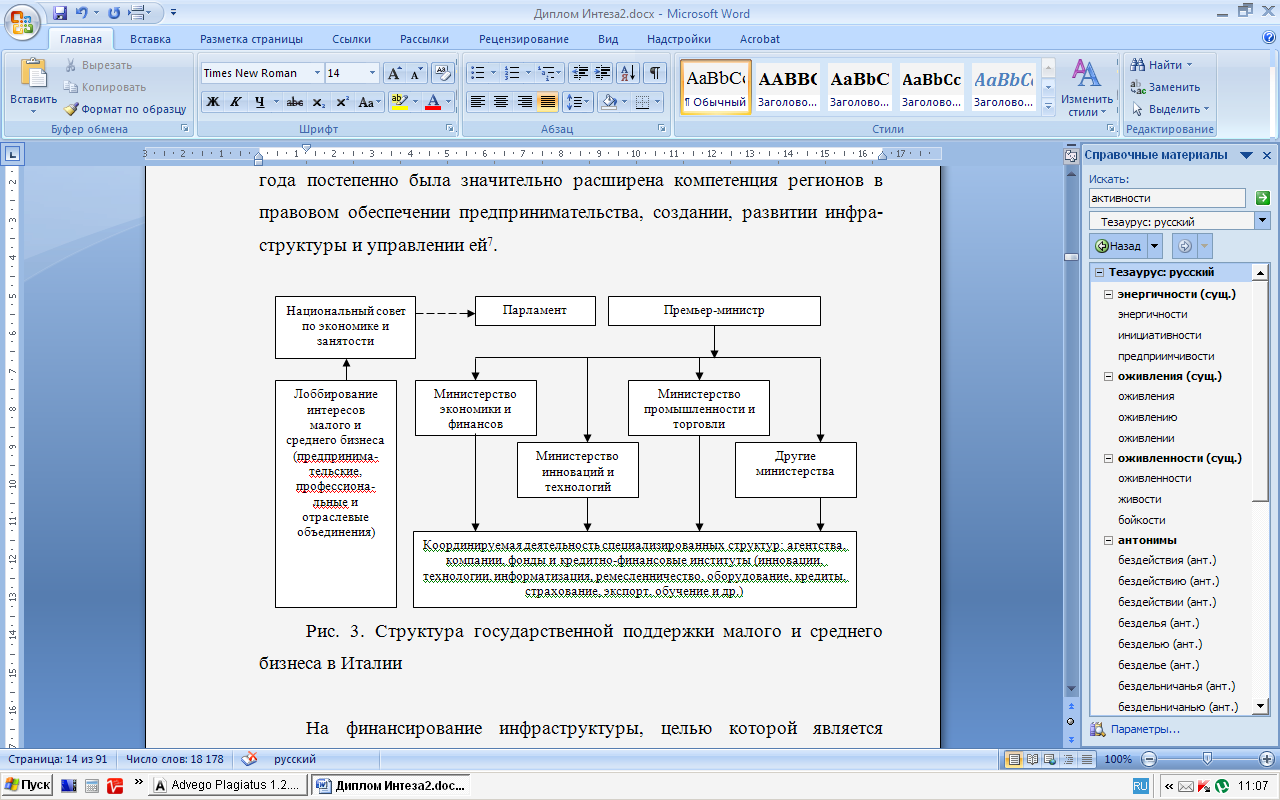 Рис. 3. Структура государственной поддержки малого и среднего бизнеса в ИталииНа финансирование инфраструктуры, целью которой является поддержка малого и среднего бизнеса, Правительством Италии выделяется более 5 млрд. долларов. В то же время программы льготного кредитования и гарантирования кредитов финансируются на сумму более чем 15 млрд. долларов ежегодно. Для того чтобы простимулировать рост доли малого и среднего предпринимательства в государственных закупках, существует государственная система поиска и предоставления заказов.Усилия, затрачиваемые в Италии на всестороннюю поддержку развития предпринимательства, позволили Италии в короткие сроки завоевать репутацию одной из самых развитых стран мира.1.3 Банковская система Италии и ее роль в поддержке малого и среднего бизнеса. Банковская система Италии характеризуется значительной долей государственных учреждений, на которые приходится 35% всех депозитов и кредитов и 40% служащих в этой сфере. Причем присутствие государства в банковской системе Италии на сегодняшний день проявляется только в обязательстве использовать до 4,5% государственных банковских активов в виде земельных и сельскохозяйственных облигаций. Все банковские и кредитные учреждения Италии представляют собой институты краткосрочного, среднесрочного и долгосрочного кредитования, которые подразделяются на шесть основных групп. К первой из них относятся государственные коммерческие банки, специализирующиеся на кредитовании крупных фирм. Вторая – банки национальных интересов, производящие большой диапазон банковских операций. К третьей группе можно отнести негосударственные коммерческие банки, которые содержат много филиалов, и нацелены на работу со средним и мелким бизнесом, а также физическими лицами. Четвертая группа выделяется на основе включения в нее сберегательных касс, деятельность которых осуществляется строго в рамках определенной территории, и нацелена в основном на частных клиентов. Пятая группа состоит из ремесленных и сельскохозяйственных институтов, а также народных или кооперативных банков, основное предназначение которых состоит в финансировании промышленно ориентированного предпринимательства, а также субъектов малого и среднего бизнеса сельскохозяйственной отрасли. Шестая группа – это специализированные кредитные институты, которые занимаются предоставлением инвестиционных займов предприятиям.Для банковских и кредитных учреждений средне - и долгосрочного кредитования Италии характерна специализация на какой-либо одной отрасли промышленности либо определенном размере предприятий. При этом наибольшее распространение получили учреждения краткосрочного кредита, которых по стране насчитывается более тысячи.Высшим органом кредитной системы является Межминистерский комитет по кредитам и сбережениям, занимающийся разработкой направлений кредитной политики; обеспечением работоспособности кредитной системы страны; наложением санкций на все предписания, которые определяют нормы и правила деятельности кредитных учреждений; эмиссию ценных бумаг; осуществление контроля над деятельностью Банка Италии, включая разработку основных рекомендаций по его деятельности. Однако, несмотря на то, что у этого государственного органа имеется большое количество функций, ему не предоставлено право осуществления непосредственного контроля над кредитной системой. Данная функция делегирована Банку Италии, который является Центральным банком страны и ее единым эмиссионным центром. Он обладает исполнительной властью в денежно-кредитной сфере и является влиятельным экономическим учреждением в области государственного регулирования экономики. По форме собственности коммерческие банки являются в основном учреждениями с прямым или опосредованным государственным участием (как правило, доля государственного участия в них не превышает 51%), имеется около 100 частных банков.Чаще всего коммерческие банки Италии относятся к группе институтов краткосрочного кредитования, однако по факту спектр оказываемых ими услуг позволяет считать их универсальными. Однако имеются и специализированные банковские учреждения: народные банки, – образуют сеть взаимного и кооперативного кредита; сберегательные кассы, – аккумулируют мелкие сбережения;деловые банки, – специализируются на финансовых рынках и рынках деривативов; ипотечные банки.За последние 20 лет важнейшим событием в банковской системе страны стало вхождение Италии в Европейский экономический и валютный союз и принятие единой европейской валюты – евро. Это повлекло за собой смену банковского законодательства и последующее включение банковской системы в процесс формирования единого европейского финансового рынка. В свою очередь это спровоцировало необходимость увеличения капитализации и конкурентоспособности итальянских банков. В результате была выработана программа развития банковского сектора, нацеленная на решение таких первоочередных задач как:создание сети крупных конкурентоспособных финансовых институтов;сосредоточение солидных пакетов акций в руках владельцев наиболее крупных финансовых ресурсов;преодоление необходимого порога доходности банковских институтов.Как следствие, заметно повысилась рентабельность банковского сектора за счет снижения издержек банков и повышения их доходности, что повлекло за собой улучшение качества кредитного портфеля. Серия слияний и поглощений в банковском секторе Италии привела к тому, что Банк «Юникредит» стал вторым по масштабам банком в Европе и занял пятое место в рейтинге мировых банков, а Банк «Интеза – Сан Паоло» занял 6–7 место среди самых «дорогих» банковских групп в континентальной Европе и 15–17 место – в мире. Отметим, что Банк «Интеза – Сан Паоло» (краткое название  Банк «Интеза»), активно включился в программу поддержки малого и среднего бизнеса как локально на территории Италии, так и во всей еврозоне и даже в России. В состав линейки продуктов, направленных на поддержку малого и среднего бизнеса, разработанных банком «Интеза», входит несколько вариантов кредитов.Банк «Интеза» предлагает представителям компаний и индивидуальным предпринимателям свои услуги в рамках программы кредитования малого бизнеса при условии того, что годовой объем выручки бизнеса составляет не менее 1 млрд. рублей. Предприятие должно принадлежать либо к сектору производства, либо заниматься оптовой и розничной торговлей, либо осуществлять нефинансовые услуги розничным и корпоративным клиентам. В том числе минимальный срок деятельности компании должен быть не меньше 6 месяцев.В таком случае, при выполнении все выше перечисленных условий, банк предлагает воспользоваться преимущественными условиями кредитования, такими как кредитование разных целей бизнеса, выгодные процентные ставки, индивидуальный подход в виде гибких требований к обеспечению по кредит и возможности выбора типа процентной ставки, упрощенный процесс получения кредита благодаря сокращенному пакету документов и кратким срокам рассмотрения заявки.В частности для покупки нежилых зданий и помещений, используемых в дальнейшем под торговые площади, склады, офисы, представители малого и среднего бизнеса могут использовать такой вид кредита как «Бизнес-Ипотека». Коммерческая ипотека получается под залог приобретаемой недвижимости на сумму от 600 тыс. до 120 млн. руб., либо от 20 тыс. до 3 750 тыс. дол. США, либо от 16 667 до 2 637 363 евро на срок до 10 лет. Значение процентной ставки устанавливается индивидуально в зависимости от текущих условий и специфики бизнеса.Кредит «Инновационный» предлагается в рамках государственной программы финансовой поддержки малого и среднего бизнеса на цели модернизации, инноваций, энергоэффективности. Сумма кредита  составляет от 1млн. до 60 млн. рублей на срок от 13 до 60 месяцев под 12,5% годовых в качестве единоразовой выплаты на расчётный счет клиента в банке. Форма погашения кредита может варьироваться в зависимости от текущих условий бизнеса между ежемесячными платежами равными долями или по индивидуальному графику.Кредит без залога для индивидуальных предпринимателей и малых предприятий - «Кредит Доверия» рассматривается в течение 3 дней и выдается в размере от 150 тыс. до 4 млн. рублей на срок до 36 месяцев. Данный вид кредитования не требует обеспечения, но поручительство необходимо. Процентная ставка меняется от 16,5% до 20% в зависимости от срока кредита от 6 до 36 месяцев. Кредит предоставляется в виде единоразовой выдачи и погашается либо ежемесячно равными долями, либо сначала погашается основная сумма долга, а проценты выплачиваются ежемесячно, либо по свободному графику.«Бизнес Кредит» является одним из основных видов предоставляемых услуг начинающему предпринимателю. Кредит выдается в евро, долларах и рублях. Сумма кредита – от 150 тысяч рублей, либо от 4687 долларов США, либо от 3296 евро. Верхний предел не ограничен. Максимальный срок кредитования – 7 лет. Решение о выдаче кредита принимается банком за 3 рабочих дня. В качестве обеспечения кредита могут быть приняты: автомобильный транспорт; недвижимость; машины и оборудование; личное имущество; товар в обороте; залог кредитного права; гарантии ведущих банков; поручительства юридических и физических лиц.Процентная ставка по кредиту зависит от текущих условий и специфики бизнеса и может быть выбрана заемщиком на основе ее расчета одним из следующих способов:переменная процентная ставка – определяется на основе MosPrime3M, Libor3M или Euribor3M (в зависимости от валюты финансирования);фиксированная ставка – является фиксированной на весь период использования кредита, доступна для кредитов в рублях на срок до 60 месяцев, для кредитов в долларах США или евро – на срок до 12 месяцев.Условия оговариваются в индивидуальном порядке.В качестве способов погашения платежа на выбор предлагаются погашение равномерными долями и аннуитетные платежи.Другой программой является «Револьверная кредитная линия». Условия предоставления кредитной линии:максимальная сумма финансирования (лимит задолженности) определяется индивидуально и может быть предоставлена в рублях, долларах и евро;максимальный лимит кредитной линии - 24 месяца;необходимость обеспечения 100% суммы кредита (недвижимость, машины и оборудование, векселя и банковские гарантии , личное имущество, товар в обороте, транспорт);территориальная удаленность бизнеса – не более 300 км от места нахождения филиала банка.Кредитная линия предоставляется траншами, минимальная сумма которых составляет 500000 рублей (или эквивалент в долларах США, евро). Сумма транша не ограничена. Завершение транша – через 3–6 месяцев.Для кредитных линий предлагается переменная процентная ставка в зависимости от значений MosPrime3M, Libor3M или Euribor3M (в зависимости от валюты финансирования). Для краткосрочного кредитования малых и средних предприятий банк «Интеза» подготовил новое предложение – «Краткосрочный кредит по специальной цене». Преимуществом этого продукта для постоянных клиентов является согласие банка принять в качестве залога товары в обороте на 100% суммы кредита (от 3 до 30 млн. рублей на срок до 12 месяцев).В качестве обеспечения могут приниматься: недвижимость, машины и оборудование, личное имущество, товар в обороте. Краткосрочный кредит можно получить под несколько инвестиционных проектов, связанных с приобретением машин и оборудования, транспортных и различных технических средств.Для удобства обслуживания банк готов предложить на выбор клиента один из графиков погашения платежей – равными долями или аннуитетными платежами в заранее оговоренные сроки при условии сезонности бизнеса.По условиям краткосрочного кредитования фиксированная ставка комиссии за предоставление кредита составляет 0,5–5% от суммы кредита, комиссия за досрочное погашение кредита отсутствует. Если при предоставлении кредита заключается договор поручительства, необходимо страхование жизни и здоровья поручителя. Все изменения, вносимые в кредитный договор, договор залога или договор поручительства оплачиваются заемщиком в размере 3000 рублей по каждому контракту. Процентная ставка по договору устанавливается в индивидуальном порядке. Кроме того, банком «Интеза» предлагается для своих постоянных клиентов овердрафт. Овердрафт представляет собой особую форму кредитования в краткосрочной перспективе за счет того, что со счета клиента при необходимости списывается полная сумма по платежному поручению при отсутствии достаточного количества средств на счете, а затем для погашения задолженности используются все деньги, поступающие на счет заказчика.Основные условия предоставления овердрафта банком «Интеза»:максимальная сумма – 30000000 рублей;предоставляемый лимит – до 40% от суммы платежного поручения на срок до 12 месяцев;максимальный срок непрерывного использования овердрафта счета – 90 дней;комиссия за выдачу: от 0,2 до 1% от лимита овердрафта;штраф за несвоевременное погашение – 0,5% от суммы, не оплаченной в срок, за каждый день просрочки.Еще одним продуктом банка «Интеза» для малых и средних предпринимателей является рефинансирование существующих кредитов.Рефинансирование существующих кредитов – кредитная линия, которая позволяет погасить существующую задолженность в другом банке. При ее помощи через банк «Интеза» можно изменить следующие параметры кредита: его стоимость, что предполагает ее выравнивание в соответствии с текущими рыночными тенденциями;его срок может быть увеличен в целях снижения ежемесячной финансовой нагрузки на бизнес по ранее полученным кредитам; другие условия (например, структуру гарантий по существующему кредиту, управление текущими счетами; услуги, связанные с проектами выплаты заработной платы и т.д.).Основным условием предоставления рефинансирования является то, что сумма кредита, которую можно рефинансировать, должна быть не менее 10 млн. руб. (или эквивалент в долларах США или евро), но не более суммы остатка основного долга по кредиту, предоставленному другим банком.Срок действия кредитной линии на оставшуюся часть непогашенных кредитов в другом банке устанавливается в соответствии с условиями действующего кредитного договора, но для малого бизнеса возможно увеличение срока кредитования до 6 месяцев, а для среднего – до 12 месяцев.В качестве обеспечения предоставляются: транспорт, недвижимость, машины и оборудование, личное имущество, товар в обороте, залог кредитного права, векселя Банка «Интеза», гарантии ведущих банков и поручительства. Стоимость рефинансирования формируется в зависимости от текущих условий и специфики бизнеса. Способ расчета процентной ставки определяется на основе выбора одного из значений MosPrime3M, Libor3M или Euribor3M в зависимости от валюты финансирования.Величина ставки является фиксированной на весь срок кредита, причем для кредитов в рублях – на срок до 60 месяцев, а для кредитов в долларах США или евро – на срок до 12 месяцев. Процентная ставка определяется на индивидуальной основе. Комиссия за выдачу кредита составляет:при неизменном сроке первоначального кредита или на срок до 24 месяцев – 1,5% от суммы предоставляемого кредита;при сроке кредита от 24 до 48 месяцев – 1% от суммы предоставленного кредита; при сроке кредита от 48 месяцев – 0,5% от суммы предоставленного кредита. В качестве способов погашения платежа на выбор предлагаются оплата равными долями ежемесячно в течение всего срока кредитования либо сначала гашение суммы основного долга равными долями, а после его погашения – списание процентов за пользование кредитом ежемесячно равными долями. Возможен индивидуальный план погашения, учитывающий сезонность бизнеса клиента.Глава 2. Основные направления государственной поддержки малого и среднего предпринимательства в России2.1.Роль малого и среднего бизнеса в РоссииМалое и среднее предпринимательство во всем мире является одной из движущих сил экономического и научно-технического прогресса, а также главным организатором рабочих мест в экономике и важнейшим стратегическим фактором устойчивого экономического развития. Понимание роли малого и среднего предпринимательства в российской действительности требует четкого представления о том, какое место оно занимает в нашей экономике и каковы его отличительные особенности. Зная это, можно на государственном уровне выстроить эффективную политику развития малого и среднего предпринимательства. Согласно Федеральному закону «О развитии малого и среднего предпринимательства в Российской Федерации» к субъектам малого и среднего бизнеса в России могут быть отнесены потребительские кооперативы и коммерческие организации, индивидуальные предприниматели и крестьянские (фермерские) хозяйства при соблюдении прописанных в законе условий. Данные условия относятся к таким характеристикам субъектов малого и среднего бизнеса, как наличие в уставном капитале юридического лица государственного или иностранного капитала, а также капитала крупных предприятий (не более 25%), численность работников и годовая выручка (таблица 4).Рассмотрим численность малых и средних предприятий, а также индивидуальных предпринимателей за 2007 – 2011 годы (таблица 5).Таблица 4. Критерии отнесения предприятий к сектору малого и среднего бизнеса в России.
Таблица 5. Численность предприятий в секторе малого и среднего бизнеса в 2007-2011 годах, тыс. единиц.По данным исследований число малых и средних предприятий в России на конец 2011 года составляет 1852,3 тыс. единиц, фактически действующих индивидуальных предпринимателей – 2487,2 тыс. человек. Таким образом, сегмент малого и среднего предпринимательства состоит из 4,3 млн. единиц предприятий и индивидуальных предпринимателей. Для сравнения: в США только малых предприятий насчитывается свыше 22,9 млн. Все предприятия малого и среднего бизнеса здесь подразделяются на три категории (таблица 6).Кроме того, в США отдельно выделяют предприятия с использованием труда персонала и без такового. Критерии отнесения предприятий к сегментам малого и среднего бизнеса в Евросоюзе аналогичны итальянским. Таблица 6.Критерии отнесения предприятий к сектору малого и среднего бизнеса в США.Стоит отметить, что в нефинансовом секторе малого и среднего бизнеса сосредоточено более 67% занятых в Европейском союзе, а в аналогичном секторе в США ежегодно создается до 75% новых рабочих мест, сосредоточено 39% всех специалистов, разрабатывающих высокие технологии и новейшее оборудование. В России же в подобном сегменте занято 11480,5 тыс. человек (из них в микропредприятиях – 4354,5 тыс. человек), численность фактически действующих индивидуальных предпринимателей – 2487,2 тыс. человек. Общее количество занятых в этом секторе составляет 13967,7 тыс. человек, или 21% занятых в экономике (67,7 млн. человек на конец 2011 года).Для наглядности представим данные таблицы 5 на рисунке 4. Согласно их данным, количество малых предприятий за 2007–2011 годы возросло на 699 тысяч единиц. Рост составил 61,5%. На графике наглядно видно, что количество малых предприятий росло ежегодно. Однако в 2010 году рост замедлился и составил всего 19,3 тысячи малых предприятий по сравнению с 2009 годом. В 2011 году рост составил 214,6 тыс. предприятий по сравнению с предыдущим периодом. Рост в 2011 году сопоставим с ростом в 2008 году (210,3 тысячи предприятий) по сравнению с 2007 годом.Рис. 4 – Динамика численности малых и средних предприятий 
и индивидуальных предпринимателей за 2007–2011 годы, тыс. ед. (выполнено автором на основании данных таблицы 5)Численность средних предприятий начала отслеживаться Росгосстатом с 2008 года. В указанном году насчитывалось 14,1 тыс. средних предприятий. Их численность росла вплоть до 2010 года, в котором составила 25,2 тыс. единиц. Однако в 2011 году произошло резкое снижение количества средних предприятий практически до уровня 2009 года, т. е. 15,9 тыс. единиц.Количество фактически действующих индивидуальных предпринимателей, напротив, планомерно убывало, начиная с 2007 года. Наименьшая численность индивидуальных предпринимателей (1914,2 тысячи человек) наблюдалась в 2010 году. По сравнению с их численностью в 2007 году снижение составило 43,7%. Тем не менее, в 2011 году произошел резкий скачок роста численности фактически действующих индивидуальных предпринимателей (+29,9% к предыдущему периоду). Однако достигнутое количество оказалось ниже показателя 2009 года на 166,1 тысячи человек (или на 6,3%). По сравнению с тем же показателем 2007 года численность индивидуальных предпринимателей сократилась в 2011 году на 912,8 тысяч человек, или на 26,8%.Снижение численности средних, малых предприятий и фактически действующих индивидуальных предпринимателей в целом в 2011 году по сравнению с 2007 годом составило 197,9 тысяч единиц (4,4%).Однако рост или снижение численности не являются основными показателями деятельности предприятия. Гораздо больше о деятельности малых и средних предприятий и значимости их для экономики России могут сказать следующие данные: число замещенных рабочих мест, выручка (оборот) от реализации товаров (работ, услуг), а также группировка малых предприятий по видам экономической деятельности.Рассмотрим оборот средних и малых предприятий и индивидуальных предпринимателей за 2007–2011 годы (таблица 7). Таким образом, согласно таблице 7, оборот средних предприятий вырос в 2011 году по сравнению с данными 2008 года на 2045,2 млрд. руб., т. е. возрос на 65,9%, малых предприятий в совокупности вырос в 2011 году по сравнению с данными 2007 года на 7144,2 млрд. рублей, или на 46,2%.Однако если рассматривать показатели в среднем на одно малое предприятие, то окажется, что оборот в 2011 году не только не вырос, а, напротив, снизился в сравнении с 2007 годом на 1,3 млрд. Снижение составило 9,5%. Тот же показатель в расчете на одно среднее предприятие говорит об обратном. Несмотря на снижение численности средних предприятий, оборот на одно предприятие вырос в 2011 году по сравнению с данными 2008 года на 103,7 млрд. рублей, или на 47,1%.Таблица 7. Оборот средних и малых предприятий и индивидуальных предпринимателей в 2007-2011 годах, млрд. рублей.В сегменте индивидуального предпринимательства рост оборота в 2011 году в сравнении с 2007 годом составил 3431,5 млрд. рублей (темп роста 178,1%). В расчете на одного индивидуального предпринимателя оборот также увеличился. Увеличение в сравнении с 2007 годом составило 1,8 млрд. (темп роста 243,4%).Данные о численности рабочих мест средних и малых предприятий представлены в таблице 8. К сожалению, до 2011 года подобная статистика по индивидуальным предпринимателям Росгосстатом не проводилась.Согласно данным, представленным в таблице 8, количество замещенных рабочих мест средними предприятиями сократилось в 2011 году по сравнению с показателями 2008 года на 218,2 тысячи человек (темп сокращения 90,4%), а по сравнению с показателями 2009 года – на 11,6 тыс. человек (темп сокращения – 99,4%). В расчете на одно среднее предприятие число замещенных рабочих мест в 2011 году по сравнению с 2008 годом сократилось 32 тысячи человек, а по сравнению с 2009 годом – на 3,3 тысячи человек.Таблица 8. Число замещенных рабочих мест на малых и средних предприятиях в 2007-2011 годах, тысяч человек.Несмотря на общий рост рабочих мест на малых предприятиях за рассматриваемый период на 2241,3 тысячи человек (темп роста 124,3%), в расчете на одно предприятие число замещенных рабочих мест снизилось в среднем на 1,8 человека и составило 6,3 человека в среднем на конец рассматриваемого периода.Таким образом, можно говорить о том, что, несмотря на повышение оборотов малых и средних предприятий, а также на рост численности малых предприятий за период 2007–2011 г. на 61,5%, численности замещенных рабочих мест в них – на 24,3%, по сравнению с развитыми странами, где основой экономики, источником рабочих мест и новых идей являются малые и средние предприятия, их роль в экономике России не столь существенна. Мировая практика показывает, что предпринимательством охватываются практически все отрасли хозяйства и сферы экономики, оно реализуется как в ходе осуществления непосредственных производительных функций (производство продукта, услуг, информации, знаний), так и путем выполнения посреднических функций (оказание услуг, связанных с продвижением продукта от непосредственного производителя к приобретателю) .Число средних и малых предприятий, а также индивидуальных предпринимателей по видам экономической деятельности в России по данным на конец 2011 года представлено в Приложении 1. Согласно данным, представленным в нем, наибольшее количество средних предприятий работает в сельском и лесном хозяйстве (19,6%), а также оптовой и розничной торговле (13,3%) и строительстве (12,3%). Наибольший процент малых предприятий (39,6%) и индивидуальных предпринимателей (57,1%) занимаются оптовой и розничной торговлей, а также ремонтом автотранспортных средств, бытовых изделий и предметов личного пользования. Другим популярным среди представителей малого бизнеса направлением являются операции с недвижимым имуществом, аренда и предоставление услуг. В этой сфере занято 20,8% малых предприятий и 10,2% индивидуальных предпринимателей. Кроме того, среди индивидуальных предпринимателей имеется интерес к работе в сфере транспорта и связи (в ней занято 10,6% индивидуальных предпринимателей), а среди малых предприятий – строительство (11%). Все остальные виды деятельности составляют менее 10%. Таким образом, приведенные данные говорят о том, что наибольшее количество предприятий малого и среднего бизнеса заняты торговлей. Чуть меньше – сельским хозяйством, строительством, связью и транспортом, что достигается за счет снижения предпринимательства в промышленности.В экономически развитых странах рассматриваемые сектора предпринимательства производят более 50% ВВП страны. В России же вклад субъектов малого и среднего бизнеса в ВВП пока не столь значителен. До недавнего времени он составлял не более 10%, за 2 последние года эта цифра выросла до 20–25%. Несмотря на столь значительные темпы роста вклада малого и среднего бизнеса в ВВП страны, это пока еще не позволяет говорить о достаточной результативности и эффективности политики поддержки малого и среднего бизнеса.За последние 20 лет многие страны воспользовались преимуществами малого и среднего бизнеса, предоставляющими возможность повысить занятость населения, в деле борьбы с безработицей, бедностью и нищетой. Кроме того, малые и средние предприятий позволяют за достаточно короткий срок увеличить размер ВВП, что также немаловажно для развития социальных направлений в стране. Страны, характеризующиеся переходной экономикой, стимулируют малый и средний бизнес в том числе в целях изменения структуры собственности, бизнес-культуры и предпринимательского поведения. Учитывая, что в нашей стране малый и средний бизнес пока не вносит большого вклада в ВВП и не стал проводником бизнес-культуры в массовом понимании, можно констатировать, что все проводимые с конца 1990-х годов государственные программы, нацеленные на поддержку предпринимательства, неэффективны. Это приводит, с одной стороны, к необходимости обобщения российского опыта поддержки предпринимательства, а с другой – к необходимости изучения опыта европейских стран в этом направлении. 2.2 Особенности государственной политики поддержки малого и среднего бизнеса в России и ее основные направленияВ результате применения различных мер государственной поддержки малое и среднее  предпринимательство в развитых странах представляет собой средний класс социума, выступающий платформой стабильности экономики в целом. В России же, несмотря на декларированную поддержку малого предпринимательства со стороны государства, воздействие последнего на процесс его становления явно недостаточно. Вместе с тем, представляется целесообразным снова обратиться к опыту Италии. Целевой государственной структурой, представляющей интересы малого и среднего предпринимательства и обеспечивающей обратную связь, в Италии является Национальный совет по экономике и занятости. Его филиалы расположены не только в базовых экономических центрах, но и во всех крупных городах, позволяя тем самым использовать механизм государственной поддержки по всей стране. Согласно статье 3 Федерального закона Российской Федерации «О развитии малого и среднего предпринимательства в Российской Федерации» поддержка субъектов малого и среднего предпринимательства является деятельностью органов государственной власти всех уровней, включая местную власть, и заключается в создании и работе инфраструктуры таковой поддержки, деятельность которой направлена на претворение в жизнь мероприятий, которые предусмотрены федеральными, региональными и муниципальными программами развития малого и среднего бизнеса.Таким образом, российский механизм государственной поддержки малого бизнеса основан на программно-целевом методе, а под государственной поддержкой малого бизнеса понимается экономическое и организационное обеспечение предпринимательской среды, формирующей благоприятные условия для его развития. В Российской Федерации субъектами государственной поддержки выступают органы законодательной, исполнительной и судебной власти на федеральном, региональном и местном уровнях.Согласно ст. 6 рассматриваемого закона, основные принципы государственной политики в области развития предпринимательства в Российской Федерации определены одновременно и для малого, и для среднего предпринимательства. Это является принципиальным отличием в подходах к государственной поддержке малого и среднего бизнеса в России и странах с развитой рыночной экономикой. В индустриально развитых странах, в отличие от России, конкретизирована система критериев, по которой определяется масштаб бизнеса, позволяющий классифицировать его как малый или средний. Эти критерии достаточно отражают принцип селективности, т. е. зависят от отраслевой принадлежности субъекта предпринимательства и его вида деятельности. В одних секторах национального хозяйства, в зависимости от стоящих перед государством целей, определяющим является численность работающих, в других – размер оборота и прибыли.Также невозможно согласиться с объединением в одну категорию малого и среднего бизнеса для целей и принципов государственной поддержки, поскольку существуют ее особенности в отношении малого бизнеса, определяющиеся спецификой его функционирования, такие, как: более высокая чувствительность к изменениям экономической конъюнктуры; малый размер;невысокое качество располагаемых ресурсов; большая, по сравнению со средним бизнесом, уязвимость при увеличении постоянных издержек.Невозможным представляется и прямое копирование форм, принципов и механизмов поддержки малого предпринимательства, подтвердивших свою состоятельность в зарубежных странах, пусть с таким же федеративным государственным устройством, поскольку неадаптированный к российским условиям переносимый зарубежный опыт может не только оказаться неэффективным, но и иметь отрицательные последствия.Многие исследователи выделяют ряд особенностей условий функционирования российского малого бизнеса, сложившихся за время его становления в постсоветский период и не утративших актуальности до настоящего времени:малые российские предприятия не могут ориентироваться в своей деятельности на развитие какого-либо одного продукта, они вынуждены совмещать несколько разных видов деятельности в рамках одного предприятия;субподряд и франчайзинг, которые являются основными условиями существования многих зарубежных малых предприятий, не приемлются в массе российскими малыми предприятиями вследствие большого стремления последних к максимальной самостоятельности;несмотря на имеющийся значительный инновационный потенциал, российские малые и средние предприятия имеют низкую техническую и технологическую оснащенность;неразвитость системы самоорганизации и инфраструктуры поддержки малого предпринимательства;кроме того, малые и средние предприятия России всячески стремятся распространить свою деятельность не только на локальные, но и на международные рынки;отсутствие достоверной статистической информации о конъюнктуре рынка и его состоянии, а также неразвитость системы информационных, консультационных и обучающих услуг, – те негативные факторы, в которых постоянно приходится работать малым и средним предприятиям.Основной целью государственной политики России по развитию малого и среднего бизнеса Законом указывается оказание содействия субъектам малого и среднего предпринимательства в продвижении производимых ими товаров (работ, услуг), результатов интеллектуальной деятельности на рынок Российской Федерации и рынки иностранных государств.При этом, основываясь на содержании программно-целевых документов различных уровней власти, можно отметить, что ставятся различные цели государственной поддержки малого предпринимательства, которые в самом общем виде можно классифицировать как общие и специфические. В свою очередь, по территориальному признаку их реализации можно выделить общенациональные, региональные и местные. Это обстоятельство позволяет сделать вывод о необходимости повышения согласованности целей механизма государственной поддержки малого и среднего предпринимательства, как это сделано в развитых странах.В совокупности своих базовых элементов механизм государственной поддержки малого предпринимательства Российской Федерации представлен:законодательно-правовой платформой, одним из главных векторов которой является устранение административных барьеров; кредитно-финансовой составляющей, направленной на инвестиционную поддержку малого бизнеса; информационным обеспечением и содействием в защите от коррупционных действий и иных противоправных посягательств. Но реализация общегосударственной политики поддержки малого и среднего предпринимательства в настоящее время передана на мезоуровень, ресурсные возможности которого различны в зависимости от социально-экономического положения региона РФ. Чтобы исключить диспропорции в ресурсных возможностях между регионами, Правительство Российской Федерации на законодательном уровне предусмотрело целевые субсидии субъектам Российской Федерации из федерального бюджета. Порядок их предоставления утвержден Постановлением Правительства Российской Федерации. В частности, предусмотрены следующие инструменты поддержки малого и среднего бизнеса: гранты начинающим на создание собственного бизнеса; гранты малым и средним инновационным компаниям; содействие развитию лизинга оборудования и специализированных автотранспортных средств, приборов, аппаратов, агрегатов, установок, машин, средств и технологий; содействие развитию микрофинансирования; создание и развитие гарантийных фондов. В настоящее время существующая система поддержки малого и среднего бизнеса направлена на оказание поддержки тем хозяйствующим субъектам, которые могут предоставить достаточное залоговое обеспечение, и недоступна для большинства субъектов малого и среднего предпринимательства.Неразвитость финансовой поддержки для начинающих предпринимательскую деятельность, «start-up» проектов является самым слабым элементом в структуре российского механизма государственной поддержки предпринимательства в России. Существенно снижают предпринимательскую активность населения и не стимулируют создание новых производств затрудненный доступ к финансовым ресурсам и неразвитость государственной системы гарантирования кредитов для открываемых малых и средних предприятий.Отличительной чертой российского механизма государственной поддержки  малого бизнеса является ориентированность на поддержку существующих и действующих субъектов малого и среднего бизнеса. 2.3 Российский опыт поддержки малого и среднего бизнеса Сбербанк России создан в XIX веке и на сегодняшний день имеет статус крупнейшего финансового института страны. В настоящее время его полным наименованием является Открытое акционерное общество «Сбербанк России», кратким – ОАО «Сбербанк России». Являясь акционерным обществом, банк сочетает в себе государственный (50% плюс 1 голосующая акция) и частный капитал.На сегодняшний день ОАО «Сбербанк России» является самым прогрессивным универсальным банком, который в состоянии удовлетворить все возникающие потребности различных групп клиентов и предоставить им самые современные и разнообразные услуги. Кроме того, особо стоит отметить, что рассматриваемый банк занимает крупнейшую долю на рынке вкладов, при этом являясь одним из основных кредиторов национальной экономики. Доля Сбербанка в капитале банковской системы на начало 2013 года составляла 28.9%, а доля банка в выданных в стране кредитов составляет более 32%, из них около 32.7% – розничных кредитов и более 33,6% – корпоративных. Основные финансовые показатели ОАО «Сбербанк» за 2007 – 2011 годы приведены в Приложении 2. В таблицу также включены озвученные ОАО «Сбербанк» предварительные данные по некоторым основным показателям деятельности по итогам 2012 года. Согласно данным приведенным в Приложении 2, чистая прибыль банка в 2012 году составила 344 млрд. руб., что на 6,8% больше, чем годом ранее (321,89 млрд. руб.). С учетом событий после отчетной даты (СПОД) чистая прибыль кредитной организации в прошлом году была несколько ниже – 310 млрд. руб.Чистые активы компании в пересчете на акцию составили 58,8 руб. и за 2011 год возросли на 28,6% (рис. 5). За 2011 год финансовый результат деятельности Банка составил 315,9 млрд. рублей, что на 74% превышает показатели предыдущего года. Текущая прибыль до налогообложения составила в 2011 году 395,7 млрд. и 230,1 млрд. руб. – в 2010 году, налоги за 2011 год – 78,8 млрд. руб. Рис. 5. Динамика роста активов на одну акцию ОАО «Сбербанк»Учитывая объем имеющихся в распоряжении банка средств, он может успешно продолжать свою деятельность, постоянно наращивая объемы и улучшая качество оказываемых услуг. Поскольку на сегодняшний день ОАО «Сбербанк» позиционирует себя как банк для всех, имеются в его портфеле и программы для поддержки малого бизнеса.Сбербанк России предлагает широкую линейку продуктов, способных удовлетворить потребности предпринимателей в оборотных средствах и инвестициях, которая в постоянном режиме актуализируется под реальные потребности малого бизнеса.В линейке продуктов более десятка предложений, многие из которых уникальны для рынка (кредитные продукты «Бизнес-проект», «Доверие», «Бизнес-оборот», «Бизнес-инвест», «Бизнес-авто», «Бизнес-актив», «Бизнес-недвижимость», «Госзаказ», «Бизнес-рента» и др.).В рамках всех продуктов широко используются инструменты государственной поддержки малого бизнеса: гарантии фондов поддержки малого бизнеса, компенсации процентных ставок по кредитам.В 2012 году Сбербанк выпустил на рынок специальный кредитный продукт «Бизнес-проект» для малых компаний производственной сферы.Это долгосрочный кредит до 10 лет предоставляется на цели расширения и модернизации действующего бизнеса заемщика, а также на цели диверсификации бизнеса и открытия новых направлений.На текущий момент Банк одобрил к финансированию свыше 15 проектов на общую сумму более 340 млн. руб.Процентные ставки по продукту не превышают среднерыночный уровень по кредитам на инвестиционные цели, при этом продуктов-аналогов, способных конкурировать по основным параметрам, на рынке практически нет.Проект «Кредитный конвейер» стартовал в сентябре 2011 года и позволил оптимизировать кредитный процесс для малого бизнеса. Особенность - универсальность применения ко всем категориям заемщиков малого бизнеса, гибкость в условиях кредитования и возможность получать значительные суммы кредитов в короткие сроки, не превышающие 5 рабочих дней. Срок рассмотрения кредитной заявки снизился почти в 2 раза с 8-10 дней до 5.Поставив своей задачей стать локомотивом создания и развития малого бизнеса в России, Сбербанк совместно с предпринимательским сообществом разработал  кредитный продукт «Бизнес-старт». Уникальность предложения в том, что Сбербанк финансирует начинающего предпринимателя, не имеющего опыта предпринимательства, предоставляет отработанную технологию ведения своего бизнеса (франшиза), обучает и оказывает необходимую поддержку.В декабре 2011 года Сбербанком России был выведен на рынок инновационный продукт – «Бизнес-Старт». Это кредит на начало предпринимательской деятельности.По кредиту «Бизнес-Старт» для открытия собственного дела «с нуля» предприниматель, выбрав готовое решение по брендовой и небрендовой франшизе, сможет открыть ресторан быстрого питания, магазин, салон красоты, детский клуб и др. Кредит предоставляется на условиях того, что возраст заемщика от 20 до 60 лет, на сумму в размере от 100 тыс. руб. до 3 млн. руб. на срок от 6 до 42 месяцев с возможностью отсрочки до 6 месяцев под 17,5%(6-24 мес.) или 18,5%(25-42 мес.). Доля участия заемщика должна быть не меньше 20% от объема финансирования проекта, а также необходимо поручительство физических лиц.На сегодняшний день усилия Банка сосредоточены на том, чтобы с помощью Сбербанка России максимально широкому кругу заинтересованных лиц стало просто открыть собственное дело. В перспективе Сбербанк планирует предложить начинающим предпринимателям готовые не франчайзинговые решения, разработанные самим банком.Кроме того, банк предоставляет своим заемщикам возможность получения любой необходимой предпринимателю консультационной помощи в бизнесе и бесплатного прохождения курса «Основы предпринимательской деятельности». Стоит отметить, что курс является интерактивным. Он размещен на сайте Сбербанка, поэтому его можно изучить в любое время.Данный кредит может получить индивидуальный предприниматель либо юридическое (ООО) или физическое лица, имеющие намерение  создать свой бизнес. Основным требованием к заемщику является отсутствие текущей предпринимательской деятельности в течение последних 90 календарных дней. В планах Сбербанка на 2013 год предложить начинающим предпринимателям 130-150 готовых решений для старта бизнеса и выдать 650 кредитов. С октября 2010 года Сбербанк России начал тиражирование инновационной технологии «Кредитная фабрика». Ключевыми отличиями технологии являются – использование скоринговой модели оценки заемщика, централизованное принятие решения о предоставлении кредита и его сопровождении. Сегодня скоринговая технология «Кредитная фабрика» позволяет выдавать кредит всего за 3 дня.На базе «Кредитной фабрики» предоставляется беззалоговый «Кредит Доверие», который выдается собственникам бизнеса, индивидуальным предпринимателям и малым предприятиям на любые цели на сумму в размере до 3 млн. руб. на срок до 3 лет под процентную ставку от 19%. Кредит «Экспресс-Актив» выдается для приобретения нового оборудования для бизнеса на сумму до 5 млн. руб. на срок до 5 лет под 16,75 процентов годовых. А также кредит на приобретение транспортного средства для бизнеса или личного пользования - «Экспресс-Авто» в размере до 5 млн. руб. выдается под 17% на срок до 5 лет.Предоставляется кредит на сумму до 3 млн. рублей, а в отдельных случаях – до 5 млн. рублей сроком до 3 лет (в отдельных случаях срок может быть продлен до 4 лет).Положительными моментами кредитования являются отсутствие комиссий по кредиту и требований подтверждения цели кредитования.В качестве обеспечения для средних предприятий потребуется поручительство предприятия, собственником которого является заемщик в случае, если заемщиком выступает собственник предприятия, либо поручительство собственника предприятия, если заявителем является само предприятие.Для индивидуальных предпринимателей потребуется поручительство физических лиц.Достоинствами данного кредита являются:возможность для клиента выбрать форму погашения: равными долями или аннуитетными платежами;возможность досрочного погашения кредита без комиссий.Кредит «Экспресс-Авто» предназначен для приобретения транспортного средства для бизнеса либо для личного использования. В рамках этого кредита имеется возможность приобрести легковой автомобиль, грузовой транспорт, легкий коммерческий автотранспорт, спецтехнику различного назначения, прицепы и полуприцепы. Кредит может быть оформлен на сумму до 5 млн. рублей под залог приобретаемого автотранспорта или спецтехники с условием обязательного первоначального взноса в размере не менее 10%. Кроме того, в рамках данного продукта заемщики, имеющие положительную кредитную историю в ОАО «Сбербанк», могут получить льготу в виде сниженной процентной ставки.Количество выданных кредитов растет рекордными темпами. Сейчас Сбербанк выдает 1 кредит в минуту по продукту «Кредит Доверие», в декабре 2012 года максимальное количество одобренных  кредитов за 1 день составило 880 кредитов, а за год количество выданных кредитов превысило 120 тыс. шт. Средняя сумма кредитования составляет 888 тыс. рублей. Количество заемщиков Банка превысило 110 тысяч компаний  индивидуальных предпринимателей (прирост численности заемщиков с начала года составил почти 170%). С начала года кредитный портфель по «Кредитной фабрике» утроился и составил более 90 млрд. руб., а доля просроченной задолженности минимальна (менее 1%), портфель по кредитованию микропредприятий за год вырос на 250%.Для клиентов малого бизнеса со стабильным финансовым положением предоставляются продукты линейки «Бизнес». Основными особенностями линейки являются – либеральные требования к минимальному сроку ведения бизнеса, низкая процентная ставка, единый подход к оценке кредитоспособности, оценке обеспечения, различные формы предоставления финансирования, единые требования к кредитуемым видам деятельности.В 2012 году было выдано более 50 тыс. договоров по линейке кредитных продуктов «Бизнес» и общая сумма составила 260 млрд. руб., прирост составил около 80%.В конце 2012 – начале 2013 года были запущены два абсолютно новых кредитных продукта для малого бизнеса, это проектное финансирование и кредит на пополнение средств при недостаточности средств на счете клиента. Сегодня доля производственных предприятий среди компаний малого бизнеса очень незначительна. Сбербанк видит своей задачей стимулирование развития производственного сектора, диверсификацию отраслевой структуры малого предпринимательства.Новый продукт Сбербанка «Бизнес-проект», запущенный в 2012 году, направлен на расширение и модернизацию действующего бизнеса клиента, а также диверсификацию и открытие новых направлений деятельности. Ключевыми преимуществами продукта являются объем финансирования до 90% от стоимости проекта, длительный срок кредитования - до 10 лет, возможность отсрочки в погашении до 12 месяцев.Кроме рассмотренных продуктов, в банке для индивидуальных предприятий и малого бизнеса с годовым оборотом не более 400 млн. рублей предлагаются кредит «Бизнес-овердрафт» при проблемах с временным недостатком наличности для оплаты товаров или услуг и «Бизнес-оборот», – для пополнения оборотного капитала. Кредит «Бизнес-Оборот» может быть выдан либо только под залог товарно-материальных запасов, либо частично необеспеченным. Кроме того, может быть увеличен срок кредитования и подобраны индивидуально под заемщика различные варианты и формы кредитования. Обеспечением для получения кредита могут выступать: транспортные средства и оборудование, различные товарно-материальные ценности и ценные бумаги, недвижимость, поручительство собственников бизнеса либо Фондов поддержки малого бизнеса, гарантии субъектов Российской Федерации, муниципальных образований или банков, а также сельскохозяйственные животные. Для малого бизнеса и индивидуальных предпринимателей имеется возможность воспользоваться беззалоговым кредитованием (кредит «Бизнес-Доверие»), достоинствами которого являются:возможность выбора направления расходования полученных средств заемщиком по своему усмотрению;предоставление беззалогового кредита;поручительство собственника бизнеса;увеличенные сроки кредитования.Требования к заемщикам по всем вышеназванным продуктам стандартны:компания-заемщик либо индивидуальный предприниматель должны являться резидентами РФ;заемщики должны соответствовать требованиям законодательства РФ в части отнесения к субъектам малого предпринимательства по годовой выручке (не более 400 млн. рублей);срок ведения хозяйственной деятельности компании(3-12 месяцев, в зависимости от вида деятельности).ОАО «Сбербанк России», как системообразующий банк, уделяет большое внимание созданию негосударственной инфраструктуры для развития российского предпринимательства, активно взаимодействует с существующей системой государственной, в  том числе, финансовой поддержки субъектов МСП.На данный момент гарантийный фонд выдает поручительство на 50-70% от суммы кредита.Объем капитализации гарантийных фондов составляет 36.4 млрд. рублей. В 2012 году из федерального бюджета было выделено 3.180 млрд. рублей.Для сравнения и оценки потребностей МСБ – только кредитный портфель Сбербанка по сегменту МСБ на 01.01.2013 составляет 1.188 трлн. рублей.То есть капитализация фондов (с учетом средств федерального и региональных бюджетов) составляет примерно 3% от кредитного портфеля Сбербанка. Это значит что даже с учетом того, что поручительство выдается только на 50-70% суммы кредита и применяется мультипликатор, общий объем обязательств Фондов примерно составляет 93 млрд. рублей, то есть не менее 10% портфеля Сбербанка по сегментам МСБ.В настоящее время законодательством не предусмотрена возможность осуществления государственной регистрации и открытия счета в банке дистанционно. Появление такой возможности приведет к упрощению процедур государственной регистрации малого и микро-бизнеса и открытию счета в банке.Кроме предоставляемых кредитов, в 6 городах России (Пскове, Калининграде, Санкт-Петербурге, Петрозаводске, Великом Новгороде и Мурманске) расположены Центры развития бизнеса ОАО «Сбербанк», достоинствами которых являются:оказание полного перечня банковских услуг;обладание правом самостоятельно принимать кредитные решения;возможностью предоставления для клиентов услуг по организации и проведению переговоров, конференций;проведением бесплатных консультаций в рамках нефинансовой поддержки развития малого бизнеса и обучающих семинаров.В Центрах развития бизнеса предлагается широкий спектр банковских услуг для юридических лиц и индивидуальных предпринимателей:расчетно-кассовое обслуживание;кредитование;банковские гарантии;услуги инкассации, аренда сейфов;депозиты;эквайринг;обслуживание собственников и руководителей малых предприятий;и другие банковские продукты.Таким образом, ОАО «Сбербанк» в основном осуществляется поддержка начинающих предпринимателей и малого бизнеса. Какие-либо специальные продукты для среднего бизнеса ОАО «Сбербанк» не предусмотрены. Глава 3. Возможности адаптации зарубежного опыта поддержки малого и среднего предпринимательства в России3.1 Сравнительный анализ развития малого и среднего бизнеса в Италии и РоссииСравнивая состояние малого и среднего бизнеса России и Италии, можно отметить большое количество различий во всем, начиная с момента отнесения предприятия к той или иной категории.Так, микропредприятия Италии характеризуются меньшим количеством сотрудников, чем в России, и гораздо большим (до 8 раз) оборотом. То же самое можно сказать и об отнесении предприятий к малым и средним. Уже один этот факт говорит о том, что в Италии стремятся развить малое и среднее предпринимательство, дать ему возможность вырасти.Как следствие, в Италии, население которой 60,9 млн. человек, работает 3,5 млн. малых и средних предприятий, что составляет 0,05 предприятия на 1 жителя Италии. В России же численность населения 143,4 млн. человек, т. е. примерно в 2,5 раза больше, чем в Италии, а численность малых и средних предприятий всего 4,3 млн. единиц, или 0,03 предприятия на одного жителя России.Рассматривая численность занятых в малом и среднем бизнесе, можно отметить, что в России этот показатель составляет 21% занятых в экономике, в Италии – более 80%. Вместе с тем, увеличение занятых в малом и среднем бизнесе в развитых странах, включая Италию, становится способом снижения роста безработицы в стране, роста благосостояния народа и, как следствие, снижения нищеты и повышения качества жизни. В России же пока не созданы условия для того, чтобы работа на малый и средний бизнес в качестве наемных работников стимулировала повышение качества жизни населения. Такое положение дел может быть следствием различных факторов, в числе которых можно выделить:малые предприятия очень часто разоряются вследствие изменения рыночной конъюнктуры либо законодательства о налогообложении, недостаточной квалификации руководителей и других причин;оплата труда работников на малых и средних предприятиях остается в основной массе более низкой, чем на государственных предприятиях;не индексируется заработная плата;нет гарантированной социальной поддержки работников (зарплата платится в конвертах, поэтому перечисления в социальные фонды минимальны);другие причины.Заниматься индивидуальным предпринимательством в нашей стране тяжело в силу отсутствия у населения страны достаточных средств на открытие своего бизнеса и невозможности взять кредит в силу того, что банки, несмотря на существование различных программ поддержки предпринимательства, неохотно кредитуют малый бизнес. В отличие от России, в Италии получить кредит на развитие малого бизнеса возможно, если заемщик имеет обеспечение по кредиту и не имеет долгов по ранее выданным кредитам. В России также можно получить кредиты, имея обеспечение, но именно с этим у населения нашей страны также имеются большие проблемы.Здесь, безусловно, необходимо отметить, что предпринимательство в Италии имеет глубокие вековые традиции, в отличие от предпринимательства России, которое только проходит путь своего становления. Однако не стоит сбрасывать со счетов более стремительные, чем раньше, потоки информации, которые дают большие возможности для перенимания опыта ведущих, промышленно развитых стран мира в развитии предпринимательства. Особенно стоит отметить влияние предпринимательства на развитие экономики и, в конечном счете, статуса страны на мировой арене.Италия на мировой арене имеет статус одной из ведущих промышленно развитых стран, характеризующейся постиндустриальной стадией развития. Во многом это обусловлено тем, что малые и средние предприятия Италии производит до 52% ВВП страны. В России же роль малых и средних предприятий не столь велика, до недавнего времени они производили на более 10–12% ВВП. За последние 2 года это значение выросло вдвое, составив в настоящее время 20–25% ВВП. Однако, несмотря на такие бурные темпы роста, это значение все еще нельзя отметить значительного влияния на внутренний валовый продукт страны.Россия все еще продолжает опираться в своем развитии на крупные предприятия, в то же время повсеместно декларируя поддержку малого предпринимательства. До начала 2000 годов Италия также стремилась ориентироваться на крупный бизнес, не забывая в то же время о малых и средних предприятиях. Но с начала XXI века были разработаны программы и законодательные акты, заставившие крупный бизнес выделить из своего состава именно малые и средние предприятия с целью увеличения эффективности деятельности предприятий и динамичного развития экономики страны. В настоящее время во всем мире основой экономики являются именно средние предприятия, для которых развиваются различные программы поддержки, отличные от программ для малого предпринимательства, учитывая особенности развития среднего бизнеса. В России же как таковых отдельных программ для среднего бизнеса практически не существует. Он везде сопутствует малому бизнесу. Как следствие, в нашей стране наблюдается невысокая численность средних предприятий (менее 1% в общей численности малых и средних предприятий), а в 2011 году произошло снижение количества средних предприятий с 25,2 тысяч единиц до 15,9 тысяч единиц, или на 37%.Несмотря на снижение численности средних предприятий в экономике страны, произошло увеличение их суммарного оборота с 3030,5 млрд. рублей в 2009 году до 5150,4 млрд. в 2011 году. В расчете на одно среднее предприятие оборот в 2011 году составил 323,9 млрд. рублей, по сравнению с данными 2008 года на 103,7 млрд. рублей, или на 47,1%. Это говорит о повышении эффективности деятельности средних предприятий, росте объемов их производства и, в конечном итоге, их потенциальной значимости для экономики России. Анализируя экономическую деятельность малого и среднего бизнеса в России, можно выделить наибольшее количество средних предприятий работающих в сельском и лесном хозяйстве, а также торговле и строительстве. В свою очередь малые предприятия помимо торговли ориентированы на ремонт автотранспортных средств, бытовых изделий и предметов личного пользования, а также операции с недвижимым имуществом, транспорт и связь.Большее количество малых и средних предприятий Италии заняты различными услугами, промышленностью и строительством. Данный факт говорит о том, что в России малым и средним предприятиям зачастую невыгодно развивать производство, либо на его развитие просто не хватает собственных средств. Однако именно это направление деятельности должно стать основным, чтобы иметь возможность влиять на экономику страны и благосостояние ее народа. Кроме того, можно отметить, что поддержка малого и среднего предпринимательства в нашей стране, несмотря на обилие вложенных, начиная с конца 1990-х годов средств, малоэффективна. Зачастую она имеет разные цели на разных уровнях осуществления, что мешает предприятиям участвовать в этих программах и, соответственно пользоваться государственной поддержкой. Данный факт приводит к необходимости изучения и критического осмысления опыта развитых стран в поддержке малого и среднего бизнеса с целью применения его в России.3.2 Возможности адаптации зарубежного опыта поддержки малого и среднего бизнеса в РоссииКоличество малых и средних предприятий и их формы организации напрямую зависят от промышленной политики государства. Уровень развития малого и среднего бизнеса, прежде всего, определяется уровнем государственной поддержки, который не должен, тем не менее, превращаться в поддержку поголовно всех предприятий, работающих в этой сфере. Главной задачей государства в этом направлении является создание благоприятного климата для развития малого и среднего бизнеса, который позволит снизить риски для предпринимателей и, тем самым, увеличит количество предприятий, а, следовательно, и их общий вклад в экономику страны. В глобальном смысле государство совместно с крупными коммерческими предприятиями должно создать то направление в экономике страны, идя по которому мелкое производство сможет развиваться и модернизироваться. В этом аспекте успешным является опыт взаимодействия малого, среднего и крупного производственного предпринимательства в Евросоюзе.Совокупность и совместное развитие и взаимодействие крупного, среднего и малого бизнеса создают экономику Европейского союза. Несмотря на различные процессы, происходящие в ней, именно симбиоз капиталов разных уровней играет решающую роль в ее развитии за счет  создания рабочих мест, содержания части сферы услуг, а также за счет возможности освоения новой техники в лице своих венчурных предприятий.Крупные предприятия Евросоюза пользуются услугами мелкого и среднего бизнеса, а также привлекают их на договорной основе в качестве субпоставщиков и субподрядчиков. Законодательство Евросоюза, с одной стороны, поддерживает и укрепляет такие связи, а с другой – не позволяет паразитировать крупному бизнесу на государственной поддержке малого бизнеса за счет законодательного запрета на поддержку тех малых и средних предприятий, более 25% капитала которых принадлежат крупным фирмам. Ряд стран Евросоюза законодательно закрепили у себя положение, согласно которому крупные предприятия, получившие на исполнение государственный заказ, должны передавать до 20% их объема малому и среднему бизнесу.Одним из значимых элементов поддержки малого и среднего бизнеса, осуществляемых странами Евросоюза, является создание региональных центров поддержки бизнеса, на базе которых прилагаются усилия всех заинтересованных в развитии деятельности малого и среднего предпринимательства сторон. Данные проекты помогают центральным и региональным властям решать проблемы занятости населения и повышения собираемости налоговых доходов, а крупным компаниям – использовать возможность малого и среднего бизнеса при решении своих производственных и других задач. Финансирование деятельности центров поддержки бизнеса также осуществляется комплексно. Органы власти осуществляют финансирование создания центров через фонды поддержки малого и среднего бизнеса, а также осуществляют поддержку их деятельности через снижение налогообложения и различные субсидии. Крупные компании финансируют затраты центров на освоение различных проектов и помогают в организационных вопросах.Кроме того, в качестве партнеров малого и среднего бизнеса могут выступать высшие учебные заведения. При данном взаимодействии имеются два позитивных момента. Во-первых, у высших учебных заведений появляется возможность оказывать образовательные услуги субъектам малого и среднего предпринимательства на коммерческой основе. А, во-вторых, это повышает потенциал вузов в образовательной и научной деятельности. Кроме того, появляется возможность реализовывать, используя малые и средние предприятия, разработанные в стенах высшего учебного заведения нововведения и проверять их результаты на практике. Примечательно, что данная деятельность становится выгодной для обеих сторон, т. к., с одной стороны, именно выпускники и сотрудники учебного заведения могут начинать бизнес в стенах уже известного и привычного именно им учебного заведения. А, во-вторых, используя потенциал вуза и свои собственные идеи, они имеют возможность довести свои нововведения до конкретных технологий и изделий. Как следствие, здесь проявляются интересы крупных промышленных предприятий, которые заинтересованы в организации новейшего производства перспективных изделий и технологий. Немалый интерес представляет опыт Италии по созданию промышленных округов, нацеленных на развитие малого и среднего бизнеса. Промышленными округами называется концентрация местных предприятий разных размеров, занятых в одной отрасли и либо совместно выпускающих какую-либо продукцию, являясь звеньями производственной цепи, либо выпускающими однородную продукцию. Зачастую промышленные округа создаются на базе одного крупного предприятия, которое подключает к производству многие мелкие и средние предприятия, либо делится с ними заказами на выпуск однородной продукцией. Как правило, малые и средние предприятия, базирующиеся в производственных округах, имеют высокую специализацию и обладают глубокими традициями в каком-либо ремесленно производстве, зачастую представляя собой семейные предприятия либо предприятия, базирующиеся на семейном капитале. Эти особенности позволяют обозначить границы промышленного округа на территориальном уровне.В свою очередь, некоторые другие крупные фирмы, которые не специализируются на данном продукте, но имеют необходимость создавать его в рамках своего производства, пользуются услугами промышленных округов на договорной основе либо выносят в эти округа соответствующую часть своего производства, создавая малые и средние предприятия. Кроме того, такие крупные предприятии могут пользоваться услугами малых и средних фирм для разработки требуемого им инновационного продукта или технологии, соответствующей специализации промышленного округа. Одним из достоинств производственных округов является то, что здесь осуществляется настолько тесное взаимодействие между предприятиями, что встречные информационные потоки помогают чаще создавать различные «ноу-хау». Вместе с тем здесь одновременно развиваются и кооперация, и конкуренция. Другим достоинством производственных округов являются их тесные связи с ведущими учебными заведениями, что позволяет промышленным округам формировать заказ на подготовку в них специалистов требуемого им уровня, обладающих необходимым набором знаний и умений. В свою очередь, промышленные округа являются поставщиками практических знаний и умений для сотрудничающих с ними образовательных заведений, за счет передачи разработанных ими «ноу-хау», инновационных и других новых технологий и оборудования.Еще одной формой поддержки являются гарантийные фонды. В Италии они создаются деловыми союзами в целях предоставления коллективной банковской гарантии при получении малыми предприятиями кредитов в банке. Эти предприятия по сути являются небанковскими финансовыи институтами – консорциумами Confodi. Согласно законам Италии, для основания консорциума необходимо согласие не менее 50 физических лиц, при условии, что каждый из них готов вложить не менее 25 тыс. евро. Малые и средние предприятия имеют возможность воспользоваться этой формой поддержки при условии уплаты небольшого годового взноса и довольно невысокого процента от заимствуемой суммы, которая определяется с учетом вероятности банкротства.В Федеративной республике Германии малое предпринимательство, несмотря на последствия мирового финансового кризиса, остается одним из наиболее динамично развивающихся секторов национального хозяйства. Государственная поддержка малого бизнеса осуществляется в направлении технологической и финансовой помощи на всех уровнях власти, на основе программно-целевого метода. Базовыми программами Германии по развитию малого предпринимательства выступают «Концепция развития научно-технической политики по отношению к предприятиям малого и среднего бизнеса», обеспечивающая финансовую помощь; и «Стимулирование сбережений для открытия своего дела», направленная на формирование условий для открытия собственного бизнеса. Этими программами предусматривается механизм льготного кредитования малого предпринимательства на сроки от 5 до 15 лет при достаточно низкой процентной ставке 5–8 %.В целях обеспечения выполнения и контроля за ходом реализации названных программ в Германии существует специализированный орган государственной власти, находящийся в прямом подчинении правительства, – кредитный совет по восстановлению. Следует отметить, что все правовые акты, регулирующие деятельность и поддержку малого бизнеса, подлежат процедурам одобрения, согласования и утверждения торгово-промышленными палатами, получившими в настоящее время развитие до уровня Ассоциации Германских торгово-промышленных палат. На сегодняшний день последние выполняют интеграционную функцию по представлению интересов предпринимателей, входящих в национальные территориальные палаты.Целесообразно подчеркнуть, что аналогичный интеграционный механизм, обеспечивающий взаимодействие государства и предпринимательских структур, распространяется и на другие страны Европейского сообщества. Совокупно ассоциации торгово-промышленных палат разных государств составляют Объединение торгово-промышленных палат Евросоюза. При этом, различные Программы государственной поддержки малого предпринимательства в Германии, как и во многих странах Евросоюза, нацелены на поддержку, прежде всего, приоритетных (наукоемких) отраслей экономики, что позволяет говорить о действии принципа селективности. Это подтверждается четко обозначенными направлениями деятельности малого бизнеса, подпадающими под возможности льготного кредитования в рамках названных программ. Для Германии это инновационно-ориентированные, строительные, нивелирующие жилищные проблемы, эколого-ориентированные, участвующие в развитии депрессивных регионов малые предприятия. Помимо льготного кредитования, распространен механизм проектного финансирования для малого предпринимательства в отраслях, требующих существенной модернизации производственной деятельности.Вместе с тем, представляется целесообразным обратиться к опыту США, которые так же, как Россия и ФРГ, является страной с федеративным устройством аппарата государственного управления. Целевой государственной структурой, представляющей интересы малого предпринимательства и обеспечивающей обратную связь, в США является Администрация по делам малого бизнеса (Федеральное агентство). Ее филиалы расположены не только в базовых экономических центрах, но и во всех крупных городах, позволяя тем самым использовать механизм государственной поддержки во всех штатах. Сама же государственная поддержка, осуществляемая Администрацией по делам малого бизнеса и ее филиалами, выражается в формах информационно-технологической поддержки, помощи и предоставлении гарантий при получении кредитов, а так же возможности предоставления субсидий и кредитов малому предпринимательству за счет собственного бюджета. Кроме того, в США функционирует специальный Адвокатский отдел, деятельность которого направлена на правовую поддержку малого бизнеса в Конгрессе и судах.Резюмируя все вышесказанное, можно отметить, что в промышленно развитых странах действуют следующие формы поддержки малого и среднего предпринимательства:создание условий, необходимых для качественного взаимодействия крупного, среднего и малого бизнеса с использованием договорных отношений;законодательно закрепленная обязанность крупных фирм, выполняющих государственные заказы, отдавать до 20% их объема малому и среднему бизнесу;возмещение до 50% затрат на внешний консалтинг и участие в выставках в части стоимости аренды, а также монтажа и обслуживания стенда;создание региональных центров поддержки малого бизнеса на основе крупных промышленных предприятий или высших учебных заведений;создание фондов поддержки малого бизнеса, субсидируемых либо финансируемых правительством;создание промышленных округов, специализирующихся на выпуске однородной продукции либо ее составных частей;создание гарантийных фондов;льготное кредитование малого предпринимательства на большие сроки при низкой процентной ставке;создание торгово-промышленных палат, представляющих интересы предпринимателей;льготное кредитование предпринимательства на основе выделения необходимых для развития экономики страны направлений их деятельности;проектное финансирование малого предпринимательства в отраслях, требующих существенной модернизации производства;создание государственной структуры поддержки малого предпринимательства, занимающейся непосредственно его развитием в форме информационно-технологической поддержки, помощи и предоставлении гарантий при получении кредитов, а так же возможности предоставления субсидий и кредитов малому предпринимательству за счет собственного бюджета;правовая поддержка малого бизнеса в судах.3.3 Барьеры на пути внедрения зарубежного опыта поддержки малого и среднего бизнеса в России и разработка путей решения данных проблемПроблемы предпринимательства в России не новы. Как правило, главной проблемой развития предпринимательства называется недостаточная ресурсная база, как материально-техническая, так и финансовая. Сложившаяся экономическая ситуация также не внушает оптимизма, негативно воздействуя на среднее и малое предпринимательство по всем направлениям:уровень инфляции и рост цен на все факторы производства ставят многие предприятия на грань банкротства, и, в первую очередь, те предприятия, которые функционируют в сфере производства отечественных товаров и бытовых услуг для населения, потребляющие сырье, материалы, стоимость которых постоянно растет;постоянно растущие ставки налогов, а также действующие режимы налогообложения, не предусматривающие никаких отсрочек по налоговым платежам даже во время кризиса, также не способствуют росту предприятий среднего и малого бизнеса. Кроме того, действующая в Российской Федерации система налогообложения малого бизнеса и частных предпринимателей пока далека от совершенства и скорее препятствует его расширению и развитию, нежели способствует. К этому привело и повышение налоговых платежей с 26 % до 34 % от фонда оплаты труда; снижение доходов населения привело к значительному ухудшению структуры потребления. Доходы направляются в основном на приобретение товаров первой необходимости, прежде всего продуктов питания и коммунальных услуг. То же касается и предпринимательства. Если раньше оно предполагало определенное накопление, то в настоящее время предпринимательство вынуждено работать в подавляющей мере на потребление. Производить продукцию с длительным производственным циклом, включая и наукоемкую, стало неэффективно. Таким образом, можно отметить, что сложившиеся экономические условия подрывают стимулы к предпринимательской деятельности.Среди источников финансирования предприятий малого бизнеса наиболее доступными являются внутренние источники развития. По утверждению различных исследователей, их используют более трех четвертей предприятий, тогда как из внешних источников привлекают ресурсы лишь один из четырех субъектов среднего и малого бизнеса. Кроме того, стоит отметить и то, что коммерческие банки не заинтересованы в кредитовании малых предприятий из-за отсутствия отработанных технологий по их инвестированию, необходимости рассмотрения большого количества инвестиционных проектов при высокой себестоимости операций по их проработке.Следует отметить, что зачастую деятельность малого предпринимательства направлена в основном на обслуживание внутреннего рынка, поэтому возлагать большие надежды на приток иностранного капитала в эту сферу не следует.Существует и ряд других проблем, провоцирующих снижение предпринимательской активности населения. Среди них называются низкая доступность персонала требуемой квалификации, неразвитая инфраструктура (энергетика, транспорт) в регионах, низкая доступность коммерческой недвижимости (складских, производственных и торговых помещений), низкое качество правовой среды существования малого предпринимательства. Вместе с тем формирование правовой среды среднего и малого предпринимательства является обязательным и непременным условием, обеспечивающим им экономическую свободу, права, гарантии, позволяющие осознанно заниматься разрешенным законом бизнесом.В 2012 году Общероссийская общественная организация малого и среднего предпринимательства «ОПОРА РОССИИ» провела исследование предпринимательского климата в России с точки зрения малых предприятий, занятых в обрабатывающих производствах. Данные в среднем по России приведены на рисунке 6. Анализируя сложившуюся в России предпринимательскую среду, можно выделить еще один ряд причин, которые тормозят развитие в ней малого предпринимательства: 1) слабая правовая защищенность предпринимателей; 2) низкий уровень организационно-экономических и правовых знаний предпринимателей, отсутствие должной деловой этики, культуры хозяйствования как в бизнесе, так и в государственном секторе; 3) неотработанность организационных и правовых основ регулирования развития предпринимательства на региональном уровне; 4) слабость действия механизма государственной поддержки малого предпринимательства.Рис. 6 – Препятствия для развития малого бизнеса в среднем по РоссииВ тех же областях, в которых они имеются, проблемой является низкая информированность о них самих предпринимателей и высокие требования к предприятию, претендующему на участие в них. Это приводит к мнению, что существующие в России программы поддержки и развития предпринимательства не решают стоящие на сегодняшний день перед предпринимательством проблемы, и, следовательно, требуют корректировки.Исследуя опыт европейских стран, можно отметить необходимость применения многих его наработок в России. Однако многие из реально действующих в этих странах программ зачастую наталкиваются в России на непреодолимые барьеры, связанные с изворотливостью российского народа и его стремлением всячески обойти принятое законодательство. Поэтому внедрение самих этих программ должно сопровождаться внесением значительных изменений в существующее законодательство, вплоть до уголовного.Рассматривая особенности внедрения программ, можно отметить, что на сегодняшний день условия для качественного взаимодействия крупного, среднего и малого бизнеса созданы на российском рынке труда в направлении аутсорсинга персонала. Это позволяет экономить крупным и средним предприятиям значительное количество средств  на выплаты заработной платы работникам в части оплаты сумм в социальные фонды. Однако данный процесс еще не набрал значительных оборотов в силу существующих в России традиций ведения дел в производстве. Тем не менее, это всего лишь дело времени. Идея законодательного закрепления обязанности крупных фирм отдавать 20% существующих в их портфеле государственных заказов уже реализуется в России. Так, согласно ст. 15 Федерального закона «О размещении заказов на поставки товаров, выполнение работ, оказание услуг для государственных и муниципальных нужд» установлено, что заказчики обязаны размещать заказы на поставку товаров (работ, услуг) у субъектов малого предпринимательства в размере от 10% до 20% от общего годового объема закупок товаров (работ, услуг) в соответствии с утвержденным Правительством РФ Перечнем. Однако тут есть два существенных момента. Во-первых, под заказчиками до недавнего времени в данном законодательстве понимались исключительно государственные и муниципальные органы власти и бюджетные учреждения. В соответствии с недавними изменениями, появилась такая возможность и у любых других коммерческих предприятий. Однако их статус остается не до конца ясен, поскольку, опять же, в соответствии с законодательством, предприятия, получившие государственный заказ на исполнение, не могут передать право исполнения заказа другим предприятиям, не являющимся их правопреемниками. Во-вторых, сам Перечень имеет ограниченный набор товаров, работ и услуг, которые могут быть размещены заказчиком именно для субъектов малого предпринимательства. Так, здесь довольно скудно представлена химическая промышленность, небольшое количество видов готовых металлических изделий, отсутствует производство ювелирных изделий и т. д. Конечно, можно говорить о том, что, к примеру, органам государственной власти и прочим бюджетным учреждениям как таковые ювелирные изделия не нужны. Однако в целом это не способствует развитию малых и средних предприятий соответствующего профиля, а, следовательно, данная законодательная норма не доработана. Поэтому требуется внести в нее изменения:определения возможности применения статуса заказчика для крупных коммерческих предприятий, получивших государственный заказ;законодательного закрепления обязанности крупного предприятия, получившего государственный заказ, передать от 10 до 20% его объема малым и средним предприятиям.Относительно еще одного направления поддержки малого и среднего предпринимательства – субсидирования затрат на внешний консалтинг и участие в выставках можно отметить, что на территории России существуют программы, которые пошли немного дальше. Они, к примеру, субсидируют до 2/3 затрат на участие малого бизнеса в ярмарочной деятельности. Среди таких можно назвать Целевую программу Калининградской области, предлагающую субсидии на аренду места, застройку стенда и регистрационный взнос за участие в ярмарках субъектов малого предпринимательства.Внешний консалтинг осуществляется во многих областях России. Так, в Санкт-Петербурге, разработана специальная программа «Региональный университет малого и среднего бизнеса», направленная на развитие кадрового потенциала субъектов малого и среднего предпринимательства. Ее основной целью является создание комплексной системы обучения (повышения квалификации, подготовки, переподготовки кадров) в целях обеспечения субъектов малого и среднего бизнеса высококвалифицированными кадрами.Относительно создания региональных центров поддержки малого бизнеса на основе крупных промышленных предприятий можно отметить, что в данное время большинство крупных промышленных предприятий стремятся ввести у себя процедуры оценки поставщиков по категориям. Этот процесс, безусловно, призван улучшить качество производимой ими продукции. Однако большинство поставщиков из разряда малых и средних предприятий не соответствуют новым критериям. Особенно это касается производственных предприятий, которые не в силах тягаться с западными конкурентами, особенно с момента вхождения страны в ВТО. Это связано с технической и технологической отсталостью наших малых и средних предприятий, высоким удельным весом затрат на производство. Таким образом, крупные предприятия не нацелены на взаимодействие с российским малым и средним бизнесом. Фонды поддержки малого и среднего бизнеса на сегодняшний день созданы практически во всех областях России, однако здесь имеются существенные проблемы. Во-первых, в программах, принятых регионами относительно данных фондов, могут принять участие в основном промышленные и нацеленные на экспорт предприятия, а также предприятия туристической сферы, инновационные и оказывающие социальные услуги. Вместе с тем большое количество предприятий этих и других сфер деятельности не имеет возможности воспользоваться этими программами в силу разных причин. Одной из них является то, что предприниматели, не закрывшие свой бизнес во время кризиса и взявшие до его начала кредиты на развитие, в настоящий момент являются задолжниками по кредитам, что не дает им права участия в программах. Тем не менее, вопрос с привлечением дополнительного финансирования для закрытия этих кредитов или устранения фактов просрочек мог бы стимулировать расширение бизнеса. В данном вопросе необходимо активное включение государства в субсидировании на основе принятия на себя части обязательств по тем предприятиям, работоспособность которых возможно восстановить.Одним из интересных направлений, реализуемых странами Евросоюза, является создание промышленных округов. Однако в нашей стране это труднореализуемо с точки зрения разбросанности предприятий одного профиля по огромной территории нашей страны. Тем не менее, это возможно на основе создания народных промыслов в тех регионах, которые этими промыслами славятся и в которых еще сохранилось большое количество умельцев (Вологда, Кострома, Торжок и другие города). Можно также объединить эту идею с идеей создания бизнеса на основе крупных предприятий и создать такие центры на их основе, создавая так называемые промышленные кластеры. И в этом направлении работа уже начата. Так, планируются создание кластера сельскохозяйственного машиностроения в Ростовской области, кластера по производству инновационных композитных материалов для транспортной инфраструктуры в Тверской области и кластера деревянного домостроения Красноярского края; сформирован Инновационный территориальный кластер «Фотоника» в г. Фрязино Московской области; работают Нижегородский индустриальный инновационный кластер в области автомобилестроения и нефтехимии и Биотехнологический кластер Волгоградской области. Но таких, как видно из приведенного перечня, немного. Основными проблемами, препятствующими созданию кластеров, их участники называют высокий уровень налогообложения, недостаточный спрос на продукцию, недостаток финансовых средств, неопределенность экономической ситуации. Здесь можно предложить использовать китайскую модель поддержки предпринимательства, согласно которой:малые и средние предприятия, участвующие в подобных структурах, с момента регистрации полностью освобождаются от подоходного налога за первые 3 года, 50% налога оплачивают за вторые 3 года, и, начиная с седьмого года, они платят подоходный налог полностью;предприятия, стоимость производства на экспорт которых превышает 50% их годовой валовой продукции, оплачивают подоходный налог по тарифу, сниженному в 1,5 раза относительно обычного тарифа предприятия.И, безусловно, необходимо кредитовать малые и средние предприятия по низким ставкам на длинные сроки. Обеспечить это можно только при участии федерального центра, субсидирующего процентные ставки коммерческим банкам в этих целях.Для проведения в жизнь проектного финансирования малого предпринимательства в требующих модернизации отраслях должен существовать государственный запрос на продукты этих отраслей. В отсутствии такового предпринимать какие-то шаги в этом направлении экономически нецелесообразно.Вместе с тем необходимо создание на федеральном уровне структур, аналогичных рассмотренным ранее на примере США и Италии, непосредственной задачей которых стало бы формирование политики развития малого и среднего бизнеса в России и основных мер их поддержки. Это особенно актуальный вопрос, поскольку в настоящее время вся поддержка малого предпринимательства спущена на уровень региональной ответственности без учета имеющихся на то у региона средств. Стоит учесть, что политика развития предпринимательства должна включать два направления: развитие малого предпринимательства и развитие среднего предпринимательства, поскольку в каждом из них есть свои специфические особенности деятельности.ЗаключениеВ результате работы над темой выпускной квалификационной работы было проведено изучение состояния экономики Италии, роли в ней малого и среднего предпринимательства, а также существующих механизмов его поддержки. Отмечено, что Италия является промышленно развитой страной, характеризующейся на сегодняшний день постиндустриальным типом развития. Ее основными отраслями промышленности является машиностроение, сельское хозяйство и легкая промышленность. Ведущая роль принадлежит машиностроению, в котором особо выделяется автомобилестроение и приборостроение. Италия также занимает ведущие позиции в мире в черной металлургии и химической промышленности, является ведущим экспортером потребительских товаров, имеющих неизменно высокое качество и утонченный дизайн. В сельском хозяйстве развито растениеводство.Роль малого и среднего бизнеса в экономике Италии довольно высока. В ней занято более 80% экономически активного населения, а вклад данного сектора бизнеса в ВВП страны составляет до 52%. Вместе с тем поддержка бизнеса в Италии представлена довольно широким набором гарантий и льгот, а также его структурированностью и понятностью.Среди механизмов поддержки, принятых в Италии, особенно хочется отметить наличие в ней специального органа по поддержке малого и среднего бизнеса, а также высокой степенью организации самих предпринимателей, 90% из которых являются членами каких-либо ассоциаций и конфедераций. Вместе с тем Италия характеризуется большим количеством законов (более 30), регламентирующих обязательность поддержки малого и среднего предпринимательства, а также ее формы. Среди них можно отметить гранты и льготное кредитование, стимулирующие меры для инновационного бизнеса, налоговые льготы, страхование экспортных кредитов, различные гарантии. Используя всевозможные доступные малому и среднему бизнесу формы поддержки, предприниматели данного сектора экономики Италии имеют возможность покрывать до 50% требующихся им капиталовложений, либо на 90–100% покрыть стоимость экспортных кредитов за счет их страхования. Имеется специальный государственный орган, который помогает открывать совместные предприятия за рубежом, широко представлены различные образовательные и консультативные программы для предпринимателей, функционирующие на бесплатном предоставлении этих услуг для малого и среднего бизнеса. Кроме того, используется поддержка Европейского союза. Особой формой поддержки предпринимателей в Италии стали промышленные округа, создаваемые на базе крупного промышленного предприятия, которое передает малым и средним предприятиям заказы на изготовление продукции, соответствующей какой-либо стадии его производственного цикла. Другим вариантом является объединение в промышленные округа малых и средних предприятий на основе выпуска однородной продукции, заказы на которую имеет возможность принимать и отдавать на субподряд малому и среднему бизнесу крупное предприятие. В промышленных округах взаимоотношения между предприятиями настолько тесны, что существуют многочисленные потоки информации, которые мгновенно передаваясь, стимулируют появление различных «ноу-хау» и инновационных продуктов и технологий. Крупные предприятия, не входящие в промышленные округа, но имеющие в процессе выпуска своей продукции процессы, сходные с теми, что производятся в каком-либо специализированном промышленном округе, открывают свои малые предприятия в данном промышленном округе и передают им часть технологического процесса. Это стимулирует инновационную составляющую деятельности крупного предприятия.Кроме того, государство стимулирует участие малых и средних предприятий в тендерах на право поставлять государству какие-либо товары и услуги, для чего создана система поиска и предоставления заказов.Основную роль в финансовой поддержке малого и среднего предпринимательства в Италии играет ее банковская система. Система поддержки банками малого и среднего предпринимательства была исследована в работе на примере банка «Интеза», который является вторым по масштабам банком в Европе и занимает 15–17 строчки в мировых рейтингах банковских структур. Было отмечено, что данный банк предлагает малому и среднему бизнесу кредиты в рублях, евро и долларах, причем по некоторым продуктам кредиты предлагаются исключительно в рублях. Состав обеспечения по кредитам аналогичен составу, которые требуют российские банки. Особого внимания заслуживают способы погашения платежей, которые предлагаются заемщику на выбор: аннуитетные либо равномерными долями. При принятии решения о применении аннуитетных платежей возможен учет предпочтений субъекта малого и среднего бизнеса по срокам платежей с учетом сезонности бизнеса. Имеется возможность взять кредит на пополнение оборотных средств, краткосрочные кредиты по специальным ценам под залог товаров в обороте, овердрафт по счету клиента – субъекта малого или среднего бизнеса, а также рефинансирование ранее взятых в других банках кредитов с возможностью уменьшения процентной ставки и увеличения срока кредита до 4 лет.Рассматривая роль малого и среднего бизнеса в России, было отмечено, что она все еще очень мала и на данный момент составляет не более 20–25% по разным оценкам. Количество средних предприятий ничтожно мало в общей численности субъектов малого и среднего бизнеса, и имеет склонность к уменьшению. Оборот предприятий среднего бизнеса, наоборот, имеет тенденцию к росту, несмотря на то, что происходит сокращение количества предприятий в данном сегменте предпринимательства. Обороты малых предприятий в расчете на одно предприятие, наоборот, снижаются, а обороты в расчете на одного индивидуального предпринимателя повышаются. Вместе с тем сокращается количество замещенных рабочих мест в расчете на одно предприятие, работающее в секторе малого и среднего бизнеса.  Анализ видов экономической деятельности, в которых заняты предприятия малого и среднего бизнеса, проведенный в рамках выпускной квалификационной работы, стал основанием для выводов о том, что большинство предприятий указанного сектора работают в торговле. Кроме того, большое количество средних предприятий работает в строительстве, а также сельском и лесном хозяйстве. Среди малых предприятий, за исключением торговли, отмечены такие направления деятельности, как операции с недвижимостью, а также услуги в транспортной отрасли и связи, а также в строительстве.Государственная политика поддержки малого и среднего бизнеса в России, несмотря на большое количество проводимых с конца 1990-х годов XX века программ, не привела к серьезному улучшению делового климата в секторе малого и среднего бизнеса, и не позволила предприятиям данного сектора стать драйверами роста экономики страны. Это может говорить о ее неэффективности.Несмотря на то, что механизм государственной поддержки малого предпринимательства в России основан на программно-целевом методе, его основная реализация спущена на мезоуровень без учета региональных особенностей развития. Безусловно, на сегодняшний день имеются программы для дотации таких регионов, но при всем при этом цели у федерального правительства и регионального не всегда совпадают. Отсутствие единой цели приводит к дисбалансу в самой основе поддержки малого и среднего предпринимательства.Другой проблемой является то, что в нашей стране механизмы, методы и способы поддержки малого и среднего бизнеса прописаны одной строкой в каждой программе, однако каждый из секторов предпринимательства отличается от другого многими факторами, которые не учтены в этих программах. Отсутствие дифференциации программ для малого и среднего бизнеса также не приводит к повышению их эффективности. Вместе с тем исторически в нашей стране сложились особенности развития малого бизнеса, который не может в силу экономических причин ориентироваться на один продукт, не приемлет психологически субподряд и франчайзинг, не стремится к объединению в союзы и ассоциации, но при этом нацелен на выход на международные рынки.В качестве инструментов поддержки малого и среднего бизнеса в нашей стране применяются гранты на создание рассматриваемого бизнеса и на развитие малых и средних инновационных компаний, содействие лизингу оборудования автотранспортных средств, микрофинансирование и гарантийные фонды. Вместе с тем система критериев, которым должны соответствовать малые и средние предприятия, чтобы стать участниками государственной поддержки такова, что, по данным ОПОРЫ РОССИИ, ею могут воспользоваться только около 4% компаний. Кроме того, незначительно развита система поддержки старт-апов. Это все снижает предпринимательскую активность населения и не стимулирует создание новых производств.Рассматривая поддержку алого и среднего бизнеса на примере ОАО «Сбербанк», было отмечено, что у него нет программ, нацеленных именно на средний бизнес. В то же время широко развиты программы для малого бизнеса, среди которых в последнее время появились кредиты на открытие собственного бизнеса, бесплатное консультирование клиентов банка по вопросам малого и среднего бизнеса, экспресс- и микрокредитование малых предприятий и индивидуальных предпринимателей, предлагается офердрафт счета клиентов. В отличие от банка «Интеза», ОАО «Сбербанк» предлагает гораздо более обширный список продуктов для субъектов малого бизнеса и имеет в своей структуре Центры развития бизнеса, расположенные в 6 российских городах. В работе также было проведено исследование опыта развитых стран в поддержке малого и среднего бизнеса и возможности его адаптации в России. Было отмечено, что многие из европейских направлений поддержки предпринимательства уже применяются в России. Основными перспективными направлениями были признаны:создание условий, необходимых для качественного взаимодействия крупного, среднего и малого бизнеса с использованием договорных отношений;законодательно закрепленная обязанность крупных фирм, выполняющих государственные заказы, отдавать до 20% их объема малому и среднему бизнесу;создание региональных центров поддержки малого бизнеса на основе крупных промышленных предприятий или высших учебных заведений;создание промышленных округов, специализирующихся на выпуске однородной продукции либо ее составных частей;льготное кредитование малого предпринимательства на большие сроки при низкой процентной ставке;проектное финансирование малого предпринимательства в отраслях, требующих существенной модернизации производства;создание государственной структуры поддержки малого предпринимательства, занимающейся непосредственно его развитием в форме информационно-технологической поддержки, помощи и предоставлении гарантий при получении кредитов, а так же возможности предоставления субсидий и кредитов малому предпринимательству за счет собственного бюджета;правовая поддержка малого бизнеса в судах.В качестве проблем, способных помешать их внедрению, были названы:постоянно растущие ставки налогов, а также действующие режимы налогообложения, не предусматривающие отсрочек по налоговым платежам даже во время кризиса;низкий уровень организационных, экономических и правовых знаний предпринимателей, отсутствие деловой этики;неотработанность организационных и правовых основ регулирования развития предпринимательства на региональном уровне; невозможность коммерческим компаниям, получившим государственный заказ, передать часть заказа на исполнение малым и среднем компаниям при условии, что в данном случае это не субподряд и они не являются правопреемниками компании – получателя заказа;создание региональных центров поддержки малого и среднего бизнеса на базе промышленных предприятий наталкивается на вопросы несоответствия последних критериев к поставщикам вследствие их технической и технологической отсталости;практически отсутствует возможность воспользоваться государственной поддержкой через фонды поддержки малого и среднего бизнеса вследствие завышенных требований к субъектам малого и среднего бизнеса;создание промышленных округов зачастую невозможно в силу значительной удаленности друг от друга субъектов одной направленности бизнеса, недостаточного спроса на их продукцию и недостаточности финансовых средств.Для решения этих и других выявленных проблем в работе было предложено использовать следующие методы:широкое информирование малого и среднего предпринимательства о применяемых государственных и региональных программах поддержки;законодательно конкретизировать статус заказчика относительно коммерческих предприятий, получивших государственные заказы, с целью возможности передачи части заказа малым и средним предприятиям;законодательного закрепления обязанности крупного предприятия, получившего государственный заказ, передать от 10 до 20% его объема малым и средним предприятиям;принять государственные программы, нацеленные на повышение технического и технологического уровня малого и среднего бизнеса;импортируемые приборы и оборудование, которые не выпускает местная промышленность, предназначенные для проведения исследований и освоения высоких технологий, освобождать от таможенной импортной пошлины;расширить поддержку, оказываемую фондами поддержки малого предпринимательства на все сферы деятельности малого и среднего бизнеса;рассмотреть возможность безвозмездного субсидирования предприятий, взявших кредиты незадолго до кризиса либо во время него и не сумевших расплатиться по долгам, на основе анализа возможного восстановления работоспособности таких предприятий;малые и средние предприятия, участвующие в промышленных округах и кластерах, с момента регистрации полностью освободить от подоходного налога за первые 3 года, 50% налога – за вторые 3 года, и, начиная с седьмого года, ввести подоходный налог полностью;для предприятий, стоимость производства на экспорт которых превышает 50% их годовой валовой продукции, снизить подоходный налог в 1,5 раза относительно обычного тарифа предприятия;ввести государственное субсидирование процентных ставок коммерческих банков по продуктам, направленным на кредитование малых и средних предприятий по низким ставкам на длинные сроки. Применение этих рекомендаций сможет поднять развитие малого и среднего предпринимательства на новый уровень, что позволит обеспечить их больший вклад в ВВП станы, повысить объемы инновационное и наукоемкой продукции, создание большое количество рабочих мест, а, следовательно, способствовать повышению жизненного уровня населения России и ее экономики.Список использованной литературыАлександрин Ю. Н. Институты и инструментарий формирования эффективной системы государственного стимулирования малого бизнеса: опыт США // Общество: политика, экономика, право. – 2012. – С. 101–109.Алуханян А. А. Особенности выбора финансовых инструментов для развития инновационных компаний // Terra Economicus. – 2012. – Т. 10. – № 1–3. – С. 119–122.Архипова Н. И., Чернухина И. А. Совершенствование методов государственной поддержки молодежных инновационных проектов // Вестник Российского государственного гуманитарного университета. – 2012. – № 10. – С. 170–185.Банк сегодня // Сбербанк – Режим доступа: http://sberbank.ru/moscow/ru/about/today/Барометр Деловой России. Специальный выпуск: Карта промышленных кластеров России. – М.: Деловая Россия, 2012. – № 3. – 40 с.Блудов А. М. Развитие механизмов государственной поддержки малого бизнеса на основе использования европейского опыта // Социально-экономические явления и процессы. – 2011. – № 7. – С. 19–25.Буньковский Д. В. Европейский опыт взаимодействия малого, среднего и крупного производственного предпринимательства //  Известия Иркутской государственной экономической академии (Байкальский государственный университет экономики и права) (электронный журнал). – 2011. – № 3. – С. 27.Валовый внутренний продукт (ВВП) Италии, 1970-2011 гг. // Институт экономики и права Ивана Кушнира. – Режим доступа: http://be5.biz/makroekonomika/gdp/gdp_italy.htmlВинокурова М. В. Предпринимательство как конкурентное преимущество региона // Известия Иркутской государственной экономической академии (Байкальский государственный университет экономики и права) (электронный журнал). – 2011. – № 3. – С. 9.Галикеев Р. Н. Малое предпринимательство как элемент региональной социально-экономической системы // Экономика: вчера, сегодня, завтра. – 2011. – № 2. – С. 53–61.Годовой отчет // Сбербанк. – Режим доступа: http://report-sberbank.ru/reports/sberbank/annual/2011/gb/Russian/1050.htmlГоосен Е. В., Пахомова Е. О., Костантян Л. Л. Малый бизнес: признаки и направления государственной поддержки //  Вестник Кемеровского государственного университета. – 2010. – № 4. – С. 176–182.Грициенко Г. В. Некоторые особенности российского механизма государственной поддержки малого бизнеса // Социально-экономические явления и процессы. – 2011. – № 7. – С. 31–37.Заболоцкая В. В., Оломская Е. В. Микрокредитование как инструмент финансового обеспечения малого бизнеса // Вектор науки Тольяттинского государственного университета. – 2011. – № 1. – С. 218–226.Институциональные преобразования в экономике // Федеральная служба государственной статистики – Режим доступа: http://www.gks.ru/wps/wcm/connect/rosstat_main/rosstat/ru/statistics/ enterprise/reform/#История Банка // Сбербанк – Режим доступа: http://sberbank.ru/moscow/ru/about/history/История банковской системы Италии // Мировая экономика, финансы и инвестиции. – Режим доступа: http://www.globfin.ru/articles/banks/ithyst.htmКалабин В. Сначала подумай о малом // Эксперт – Казахстан. – 06.06.2011. – № 22 (313). – С. 22–23.Калинин А. В. Анализ развития и состояние малого и среднего бизнеса в мире // Экономика, предпринимательство и право. – 2011 – № 4 (4). – С. 3–12.Кочетов Э. Г. Доклад на Ежегодной научно-практической межвузовской конференции по проблемам конкурентоспособности России в мировой экономике // Вестник МГИМО Университета. – 2010. – № 3. – С. 158–159.Кредит «Бизнес-старт» // Сбербанк. – Режим доступа: http://sberbank.ru/moscow/ru/s_m_business/credits/bus_start/Лымарь Е. Н. Эффективность государственной поддержки малого и среднего бизнеса как участников рынков с монополистической конкуренцией // Вестник Челябинского государственного университета. – 2012. – № 10. – С. 95–101.Малый бизнес в Германии // German-guide.ru – Режим доступа: http://german-guide.ru/malyj-biznes-v-germanii/Машегов П. Н., Бельский А. Специализированный инновационный лизинг: институциональная и финансовая модели // Финансы и кредит. – 2011. – № 17. – С. 23–31.Миронова Р. Е., Иванова И. Н. Особенности государственного регулирования малого предпринимательства в России // Поволжский торгово-экономический журнал. – 2012. – № 4. – С. 33–40.Миропольский Д. Ю., Дятлов С. А., Плотников В.А., Попов А.И. Государство и рынок: проблемы выбора подходов к управлению развитием национальной экономики // Известия СПбУЭФ. – 2011. – № 1. – С. 141–145.Некрасова Е. И., Иода Е. В. Анализ системы внешних источников финансирования малых инновационных предприятий в регионе // Социально-экономические явления и процессы. – 2011. – № 12. – С. 206–211.Нестеров А. Г. Банковская система Италии в начале XXI века // Научный диалог. – 2013. – № 1(13): История. Социология. Экономика. – С. 206–225.Новости Сбербанка // Прямые инвестиции. – 2013. – № 2. – С. 68–69.Общая характеристика хозяйства Италии // Экономика БГЭУ – Режим доступа: http://www.economy-web.org/?p=391Открытое акционерное общество «Сбербанк России» // Банк России. – Режим доступа: http://www.cbr.ru/credit/coinfo.asp?id=350000004Постановление Правительства Калининградской области от 23.04.2012 № 279 (ред. от 30.10.2012) «О реализации мероприятий, предусмотренных целевой Программой Калининградской области «Основные направления поддержки малого и среднего предпринимательства в Калининградской области на 2009-2013 годы» (вместе с «Условиями и порядком оказания государственной поддержки субъектам малого и среднего предпринимательства в соответствии с направлениями и мероприятиями целевой Программы Калининградской области «Основные направления поддержки малого и среднего предпринимательства в Калининградской области на 2009-2013 годы», «Порядком мониторинга деятельности субъектов малого и среднего предпринимательства, получивших государственную поддержку в рамках целевой Программы Калининградской области «Основные направления поддержки малого и среднего предпринимательства в Калининградской области на 2009-2013 годы») // Официальный Интернет-сайт Компании «Консультант Плюс». – Режим доступа: http://base.consultant.ru/regbase/cgi/online.cgi?req=doc;base= RLAW044; n=50039Постановление Правительства РФ от 04.11.2006 № 642 (ред. от 21.08.2012) «О перечне товаров, работ, услуг для государственных и муниципальных нужд, размещение заказов на которые осуществляется у субъектов малого предпринимательства» // Интернет-сайт Компании «Консультант Плюс». – Режим доступа: http://base.consultant.ru/ cons/cgi/online.cgi?req=doc;base=LAW;n=132677Постановление Правительства РФ от 22.07.2008 № 556 «О предельных значениях выручки от реализации товаров (работ, услуг) для каждой категории субъектов малого и среднего предпринимательства» // Собрание законодательства РФ. – 28.07.2008. – № 30 (ч. 2). – С. 3642.Постановление Правительства РФ от 27.02.2009 № 178 (ред. от 28.06.2012) «О распределении и предоставлении субсидий из федерального бюджета бюджетам субъектов Российской Федерации на государственную поддержку малого и среднего предпринимательства, включая крестьянские (фермерские) хозяйства» (вместе с «Правилами распределения и предоставления субсидий из федерального бюджета бюджетам субъектов Российской Федерации на государственную поддержку малого и среднего предпринимательства, включая крестьянские (фермерские) хозяйства») // Интернет-сайт Компании «Консультант Плюс» – Режим доступа: http://base.consultant.ru/cons/cgi/online.cgi?req=doc;base=LAW; n=132057Постановление Правительства Санкт-Петербурга от 17 августа 2011 г. №1186 «О Программе развития малого и среднего предпринимательства в Санкт-Петербурге на 2012–2015 годы» // Информационный бюллетень Администрации Санкт-Петербурга. – 2011. – № 34.Предпринимательский климат в России: индекс ОПОРЫ-2012 / «ОПОРА России», Евразийский институт конкурентоспособности, Компания «Strategy Partners» – М., 2012. – 162 с.Предпринимательство в России: результаты и противоречия развития: монография / под науч. ред. В. М. Юрьева. – Тамбов: Издательский дом ТГУ им. Г.Р. Державина, 2009. (Серия Экономика). Кн. III: Императивы государственной поддержки предпринимательской деятельности в современной России. 2010. – 235 с.Приказ Минэкономразвития РФ от 16.02.2010 № 59 (ред. от 12.10.2010) «О мерах по реализации в 2010 году мероприятий по государственной поддержке малого и среднего предпринимательства» (вместе с «Порядком проведения конкурса по отбору субъектов Российской Федерации, бюджетам которых в 2010 году предоставляются субсидии для финансирования мероприятий, осуществляемых в рамках оказания государственной поддержки малого и среднего предпринимательства субъектами Российской Федерации») // Интернет-сайт Компании «Консультант Плюс». – Режим доступа: http://base.consultant.ru/cons/cgi/ online.cgi?req=doc;base=LAW; n=106062Рейтинг стран мира по уровню валового внутреннего продукта – информация об исследовании // Экспертно-аналитический портал Центра гуманитарных технологий. – Режим доступа: http://gtmarket.ru/ratings/rating-countries-gdp/rating-countries-gdp-infoРекомендации по обеспечению координации программ, реализуемых по государственной поддержке субъектов малого и среднего предпринимательства, по содействию самозанятости безработных граждан, по поддержке малых форм хозяйствования на селе и по поддержке малых форм инновационного предпринимательства (утв. Минэкономразвития России, Минздравсоцразвития России, Минсельхозом России, Минрегионом России, Минобрнауки России) // Интернет-сайт Компании «Консультант Плюс». – Режим доступа: http://base.consultant.ru/cons/cgi/online.cgi?req=doc; base=LAW;n=121639Роль банков в поддержке и развитии малого предпринимательства // Деньги и финансы. – Режим доступа: http://dengifinance.ru/part-v/rol-bankov-v-podderzke-razvitii-predprenimatelstva.htmlРоль Малого инновационного бизнеса в Италии // MacroEconom. – Режим доступа: http://www.macro-econom.ru/economs-1972-1.htmlРоссийский статистический ежегодник. 2012: Стат.сб. – М.: Росстат, 2012. – 786 с.Рочева О. А. Экономическое исследование понятия сервисного сектора экономики // Вестник Казанского технологического университета. – 2011. – Т.14. – №22. – С. 189–195.Сидорова Н. И. Малое предпринимательство: оценка состояния и тенденции, анализ факторов // Экономический анализ: теория и практика. – 2011. –№44. – С. 2–13.Система поддержки МСП в Италии // Дорожная карта бизнеса 2020. – Режим доступа: http://www.dkb2020.kz/ru/analytics/element.php? ELEMENT_ID=695Федеральный закон от 21.07.2005 № 94-ФЗ (ред. от 30.12.2012) «О размещении заказов на поставки товаров, выполнение работ, оказание услуг для государственных и муниципальных нужд» (с изм. и доп., вступающими в силу с 01.01.2013) // Интернет-сайт Компании «Консультант Плюс». – Режим доступа: http://base.consultant.ru/cons/cgi/online.cgi?req=doc; base=LAW; n=132677Федеральный закон от 24.07.2007 № 209-ФЗ (ред. от 06.12.2011) «О развитии малого и среднего предпринимательства в Российской Федерации» // Интернет-сайт Компании «Консультант Плюс». – Режим доступа: http://base.consultant.ru/cons/cgi/online.cgi?req=doc;base=LAW; n=122779Федеральный закон от 02.07.2010 № 151-ФЗ (ред. от 30.11.2011) «О микрофинансовой деятельности и микрофинансовых организациях» // Интернет-сайт Компании «Консультант Плюс». – Режим доступа: http://base.consultant.ru/cons/cgi/online.cgi?req=doc;base=LAW;n=122403Центры развития бизнеса // Сбербанк. – Режим доступа: http://www.sbrf.ru/kaliningrad/ru/s_m_business/tb_centerbusiness/Crediti per l'attività commerciale // Banca Intesa – Режим доступа: http://www.bancaintesa.ru/it/businesses/loans/bl/Demographic balance // I.Stat. – Режим доступа: http://dati.istat.it/?lang=enGiordano F. Storia del sistema bancario italiano. - Roma: Donzelli, 2008. - 270 p.Industrial production index // I.Stat. – Режим доступа: http://dati.istat.it/?lang=enLo scoperto di conto // Banca Intesa – Режим доступа: http://www.bancaintesa.ru/it/businesses/overdraft/Quarterly national accounts detailed breakdowns by industry (NACE Rev.1.1) (millions of euro) // I.Stat. – Режим доступа: http://dati.istat.it/?lang=enRifinanziamenti di crediti esistenti // Banca Intesa – Режим доступа: http://www.bancaintesa.ru/it/businesses/loans/refinancing/Разработка критериев отнесения субъектов хозяйствования к категории малых и средних предприятий в Российской Федерации. – Режим доступа:  http://www.google.ru/url?sa=t&rct=j&q=&esrc=s&source=web&cd=1&ved=0CC4QFjAA&url=http%3A%2F%2Fwww.tpprf.ru%2Fcommon%2Fupload%2Fdocuments%2Fcommittee%2Fkomrazv%2Fanalitik%2Fa3.doc&ei=aCmaUaT_L4eS4ASU2oHgBQ&usg=AFQjCNHiV5K5mfPsx-fjhNoOmqRBDKZE7A&sig2=YLtjlHOCLdtIs8YtS6MnDQ&bvm=bv.46751780,d.bGE&cad=rjtПриложение 1Число малых предприятий в России по видам экономической деятельности в 2011 г. (на конец года) Приложение 2Динамика основных показателей Группы Сбербанка за 5 лет по МСФО* 2008-2011 годы – консолидированные данные, 2007 год – неконсолидированные данные. ** Показатель рассчитан с учетом дробления номинала обыкновенных акций Группы в 2007 году.Годы20072008200920102011Значения108107101103103Отрасль промышленности201120122012/2011Добывающая промышленность59,366,5-7,2Обрабатывающая промышленность7670,7-5,3Производство электроэнергии, газа и воды97,596,4-1,1Строительство81,168,6-12,5Размер предприятияКол-во работниковКапиталГодовой оборотМикропредприятияменее 10не более 2 млн. евроне более 2 млн. евроМалые предприятияменее 50не более 10 млн. евроне более 10 млн. евроСредние предприятияменее 250не более 43 млн. евроне более 50 млн. евроРазмер предприятияКол-во работниковГодовой оборотМикропредприятияменее 15не более 60 млн. руб.Малые предприятияменее 100не более 400 млн. руб.Средние предприятияменее 250не более 1000 млн. руб.Численность/Годы20072008200920102011средних предприятий -14,115,625,215,9малых предприятий(включая микропредприятия)1137,41347,71602,51621,81836,4индивидуальных предпринимателей340027422653,31914,22487,2Всего4537,44089,74255,835364323,6Размер предприятияКол-во работниковМикропредприятияменее 20Малые предприятияменее 100Средние предприятияменее 500Оборот/Годы20072008200920102011средних предприятий -3105,23030,5 -5150,4средних предприятий в расчете на одно предприятие -220,2194,3 -323,9малых предприятий(включая микропредприятия)15468,918727,616873,1 -22613,1малых предприятий в расчете на одно предприятие13,613,910,5 -12,3индивидуальных предпринимателей в розничной торговле43953510,33809,44493,67826,5индивидуальных предпринимателей в расчете на 1 предпринимателя1,31,31,42,33,1Оборот/Годы2007200820092011средних предприятий -2269,72063,12051,5средних предприятий в расчете на одно предприятие -161132,3129малых предприятий(включая микропредприятия)9239,211412,111192,911481малых предприятий в расчете на одно предприятие8,18,576,3Средние предприятияСредние предприятияМалые предприятияМалые предприятияИндивидуальные предпринимателиИндивидуальные предпринимателитыс.в процентах 
к итогутыс.в процентах 
к итогутыс.в процентах 
к итогу1234567Всего15,91001836,41002487,2100из них по видам экономической деятельности:а) сельское хозяйство, охота и лесное хозяйство3,119,659,93,3168,46,8б) рыболовство, рыбоводство0,10,53,60,23,20,1в) добыча полезных ископаемых0,31,66,20,30,40,0г) обрабатывающие производства3,824171,39,3109,04,4из них:1) производство пищевых продуктов, включая напитки, и табака––21,61,2––2) текстильное и швейное производство––11,10,6––3) производство кожи, изделий из кожи и производство обуви––1,10,1––4) обработка древесины и производство изделий из дерева––14,40,8––5) целлюлозно-бумажное производство; издательская и полиграфическая деятельность ––20,11,1––6) производство кокса и нефтепродуктов––0,60,0––7) химическое производство––5,10,3––8) производство резиновых и пластмассовых изделий––10,10,6––Продолжение Приложения 1Продолжение Приложения 1Продолжение Приложения 1Продолжение Приложения 1Продолжение Приложения 1Продолжение Приложения 1Продолжение Приложения 112345679) производство прочих неметаллических минеральных продуктов––12,50,7––10) металлургическое производство и производство готовых 
металлических изделий––19,81,1––11) производство машин и оборудования––19,91,1––12) производство электрооборудования, электронного 
и оптического оборудования––14,70,8––13) производство транспортных средств и оборудования––3,50,2––14) прочие производства––16,70,9––д) производство и распределение электроэнергии, газа и воды0,42,311,40,60,90,0е) строительство2,012,3202,611,062,72,5ж) оптовая и розничная торговля; ремонт автотранспортных средств, мотоциклов, бытовых изделий и предметов личного пользования2,113,3727,339,61421,057,1з) гостиницы и рестораны0,21,253,12,9––и) транспорт и связь0,74,5114,96,3264,310,6из них связь0,10,311,60,6––к) финансовая деятельность––27,11,5––л) операции с недвижимым имуществом, аренда и предоставление услуг1,59,5381,420,8252,510,2м) образование––5,70,314,50,6н) здравоохранение и предоставление социальных услуг0,10,924,91,414,30,6п) предоставление прочих коммунальных, социальных и персональных услуг0,10,946,72,5129,85,2201220112010Изменение2009200920082007123456678ПОКАЗАТЕЛИ ЗА ГОД (млрд руб.)ПОКАЗАТЕЛИ ЗА ГОД (млрд руб.)ПОКАЗАТЕЛИ ЗА ГОД (млрд руб.)ПОКАЗАТЕЛИ ЗА ГОД (млрд руб.)ПОКАЗАТЕЛИ ЗА ГОД (млрд руб.)ПОКАЗАТЕЛИ ЗА ГОД (млрд руб.)ПОКАЗАТЕЛИ ЗА ГОД (млрд руб.)ПОКАЗАТЕЛИ ЗА ГОД (млрд руб.)ПОКАЗАТЕЛИ ЗА ГОД (млрд руб.)Операционный доход до резервов–742,8649,814,3%635,1635,1435,6340,3Расходы по резервам на обесценение кредитного портфеля–1,2(153,8)-(388,9)(388,9)(97,9)(17,6)Операционные доходы–744,0496,050,0%246,2246,2337,7322,7Операционные расходы–(348,3)(265,9)31,0%(216,3)(216,3)(207,8)(183,0)Прибыль до налогообложения–395,7230,172,0%29,929,9129,9139,7Чистая прибыль344,0315,9181,674,0%24,424,497,7106,5ПОКАЗАТЕЛИ НА 31 ДЕКАБРЯ (млрд руб.)ПОКАЗАТЕЛИ НА 31 ДЕКАБРЯ (млрд руб.)ПОКАЗАТЕЛИ НА 31 ДЕКАБРЯ (млрд руб.)ПОКАЗАТЕЛИ НА 31 ДЕКАБРЯ (млрд руб.)ПОКАЗАТЕЛИ НА 31 ДЕКАБРЯ (млрд руб.)ПОКАЗАТЕЛИ НА 31 ДЕКАБРЯ (млрд руб.)ПОКАЗАТЕЛИ НА 31 ДЕКАБРЯ (млрд руб.)ПОКАЗАТЕЛИ НА 31 ДЕКАБРЯ (млрд руб.)ПОКАЗАТЕЛИ НА 31 ДЕКАБРЯ (млрд руб.)Кредиты и авансы клиентам, нетто–7 7205 48940,6%4 8644 8645 0783 922Кредиты и авансы клиентам до резервов на обесценение9 9008 3826 19235,4%5 4445 4445 2804 033Итого активов13 61110 8358 62925,6%7 1057 1056 7364 929Средства физических лиц и корпоративных клиентов–7 9326 65119,3%5 4395 4394 7953 878Итого обязательств–9 5677 64125,2 %6 3266 3265 9864 292Итого собственных средств–1 26898728,4%779779750637ПОКАЗАТЕЛИ НА АКЦИЮ** (в руб. на акцию)Базовая и разводненная прибыль–14,68,473,8%1,11,14,55,1Дивиденды на обыкновенную акцию, объявленные в течение года–0,90,1800,0%0,50,50,50,4Чистые активы на обыкновенную акцию–58,845,728,6%36,134,834,829,5Продолжение Приложения 2Продолжение Приложения 2Продолжение Приложения 2Продолжение Приложения 2Продолжение Приложения 2Продолжение Приложения 2Продолжение Приложения 2Продолжение Приложения 2Продолжение Приложения 2123456778ФИНАНСОВЫЕ ПОКАЗАТЕЛИ (%)ФИНАНСОВЫЕ ПОКАЗАТЕЛИ (%)ФИНАНСОВЫЕ ПОКАЗАТЕЛИ (%)ФИНАНСОВЫЕ ПОКАЗАТЕЛИ (%)ФИНАНСОВЫЕ ПОКАЗАТЕЛИ (%)ФИНАНСОВЫЕ ПОКАЗАТЕЛИ (%)ФИНАНСОВЫЕ ПОКАЗАТЕЛИ (%)ФИНАНСОВЫЕ ПОКАЗАТЕЛИ (%)ФИНАНСОВЫЕ ПОКАЗАТЕЛИ (%)Показатели рентабельностиПоказатели рентабельностиПоказатели рентабельностиПоказатели рентабельностиПоказатели рентабельностиПоказатели рентабельностиПоказатели рентабельностиПоказатели рентабельностиПоказатели рентабельностиРентабельность среднегодовых активов (R0A)–3,22,30,9 п.п.0,41,71,72,5Рентабельность капитала(ROE)–28,020,67,4 п.п.3,214,114,122,5Спред (доходность активов минус стоимость заимствований)–6,15,90,2 п.п.7,16,56,55,8Чистая процентная маржа (чистый процентный доход к среднегодовым активам)–6,46,40,0 п.п.7,66,96,96,2Чистый комиссионный доход к операционному доходу до резервов–18,919,0-0,1 п.п.15,919,819,819,4Операционные расходы к операционному доходу до резервов–46,940,96,0 п.п.34,147,747,753,8Отношение кредитов и авансов клиентам после вычета резервов на обесценение к средствам физических лиц и корпоративных клиентов–97,382,514,8 п.п.89,4105,9105,9101,1Коэффициенты достаточности капиталаКоэффициенты достаточности капиталаКоэффициенты достаточности капиталаКоэффициенты достаточности капиталаКоэффициенты достаточности капиталаКоэффициенты достаточности капиталаКоэффициенты достаточности капиталаКоэффициенты достаточности капиталаКоэффициенты достаточности капиталаКоэффициент достаточности основного капитала(капитал 1-го уровня)–11,611,611,9-0,3 п.п.11,512,113,9Коэффициент достаточности общего капитала (капитал 1-го и 2-го уровня)–15,215,216,8-1,6 п.п.18,118,914,5Отношение собственных средств к активам–11,711,711,40,3 п.п.11,011,112,9Показатели качества активовПоказатели качества активовПоказатели качества активовПоказатели качества активовПоказатели качества активовПоказатели качества активовПоказатели качества активовПоказатели качества активовПоказатели качества активовДоля неработающих кредитов в кредитном портфеле–4,94,97,3-2,4 п.п.8,41,81,5Отношение резервов на обесценение по кредитам и авансам клиентов к неработающим кредитам (разы)–1,61,61,60,0 п.п.1,32,11,8Отношение резервов на обесценение по кредитам и авансам клиентов к кредитному портфелю до резервов на обесценение–7,97,911,3-3,4 п.п.10,73,82,8